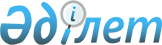 Об утверждении форм и правил составления и представления финансовой отчетностиПриказ Министра финансов Республики Казахстан от 1 августа 2017 года № 468. Зарегистрирован в Министерстве юстиции Республики Казахстан 31 августа 2017 года № 15594.
      Примечание РЦПИ!Вводится в действие с 01.01.2018.
      В целях реализации статьи 117 и части второй пункта 1 статьи 120-3 Бюджетного кодекса Республики Казахстан и подпункта 2) пункта 3 статьи 16 Закона Республики Казахстан "О государственной статистике" ПРИКАЗЫВАЮ:
      Сноска. Преамбула - в редакции приказа Заместителя Премьер-Министра - Министра финансов РК от 29.06.2023 № 717 (вводится в действие по истечении десяти календарных дней после дня его первого официального опубликования).


      1. Утвердить:
      1) формы финансовой отчетности:
      форма ФО-1 "Бухгалтерский баланс" согласно приложению 1 к настоящему приказу;
      форма ФО-2 "Отчет о результатах финансовой деятельности" согласно приложению 2 к настоящему приказу;
      форма ФО-3 "Отчет о движении денег на счетах государственного учреждения по источникам финансирования (прямой метод)" согласно приложению 3 к настоящему приказу;
      форма ФО-4 "Отчет об изменениях чистых активов/капитала" согласно приложению 4 к настоящему приказу;
      форма ФО-5 "Пояснительная записка к финансовой отчетности" согласно приложению 5 к настоящему приказу;
      форма ФО-6 "Бухгалтерский баланс при реорганизации" согласно приложению 6 к настоящему приказу;
      2) Правила составления и представления финансовой отчетности согласно приложению 7 к настоящему приказу.
      2. Признать утратившими силу некоторые приказы Министра финансов Республики Казахстан согласно приложению 8 к настоящему приказу.
      3. Департаменту методологии бухгалтерского учета и аудита Министерства финансов Республики Казахстан (Бектурова А.Т.) в установленном законодательством порядке обеспечить:
      1) государственную регистрацию настоящего приказа в Министерстве юстиции Республики Казахстан;
      2) в течение десяти календарных дней со дня государственной регистрации настоящего приказа направление его копии в бумажном и электронном виде на казахском и русском языках в Республиканское государственное предприятие на праве хозяйственного ведения "Республиканский центр правовой информации" для официального опубликования и включения в Эталонный контрольный банк нормативных правовых актов Республики Казахстан;
      3) в течение десяти календарных дней после государственной регистрации настоящего приказа направление его копии на официальное опубликование в периодические печатные издания;
      4) размещение настоящего приказа на интернет-ресурсе Министерства финансов Республики Казахстан.
      4. Настоящий приказ вводится в действие с 1 июля 2018 года и подлежит официальному опубликованию.
      Сноска. Пункт 4 в редакции приказа Министра финансов РК от 14.12.2017 № 719.


      "СОГЛАСОВАН"Председатель Комитета по статистикеМинистерства национальной экономикиРеспублики Казахстан__________Н. Айдапкелов2 августа 2017 года Бухгалтерский баланс отчетный период на "___" ________ 20__ года
      Сноска. Приложение 1 - в редакции приказа Заместителя Премьер-Министра - Министра финансов РК от 30.11.2023 № 1237 (вводится в действие по истечении десяти календарных дней после дня его первого официального опубликования); вносятся изменения на казахском языке, текст на русском языке не меняется приказом Министра финансов РК от 01.07.2024 № 409 (вводится в действие по истечении десяти календарных дней после дня его первого официального опубликования).
      Индекс: форма ФО-1Периодичность: полугодовая, годоваяФорма административных данных размещена на интернет-ресурсе:www.minfin.gov.kzКруг лиц, представляющих:___________________________________________________________(государственное учреждение, аппараты акимов городов районногозначения, сел, поселков, сельских округов)Куда представляется:____________________________________________________________(администратору бюджетных программ, уполномоченному органупо исполнению бюджета)Срок представления:для государственных учреждений устанавливается администраторами бюджетныхпрограмм согласно пункту 9 Правил составления и представления финансовойотчетности, утвержденных настоящим приказом.Вид бюджета: ____________________Единица измерения: тысяч тенге
      Руководитель или лицо, замещающее его____________ ___________________________________________(подпись) (фамилия, имя, отчество (при его наличии)Главный бухгалтер или лицо, возглавляющее структурное подразделение____________ ___________________________________________(подпись) (фамилия, имя, отчество (при его наличии)Место печати "___" _______________ ____ годаПримечание: пояснение по заполнению формы приведено в приложении 7согласно пунктам 24, 25, 26, 27, 28, 29, 30, 31, 32, 33, 34, 35, 36, 37 и 38Правил составления и представления финансовой отчетности,утвержденных настоящим приказом. Отчет о результатах финансовой деятельности за период, заканчивающийся "___" ________ 20__ года
      Сноска. Приложение 2 - в редакции приказа Заместителя Премьер-Министра - Министра финансов РК от 29.06.2023 № 717 (вводится в действие по истечении десяти календарных дней после дня его первого официального опубликования); вносятся изменения на казахском языке, текст на русском языке не меняется приказом Министра финансов РК от 01.07.2024 № 409 (вводится в действие по истечении десяти календарных дней после дня его первого официального опубликования).
      Индекс: форма ФО-2Периодичность: полугодовая, годоваяФорма административных данных размещена на интернет-ресурсе:www.minfin.gov.kz Круг лиц, представляющих:____________________________________________________________________(государственное учреждение, аппараты акимов городов районного значения,сел, поселков, сельских округов)Куда представляется:____________________________________________________________________(администратору бюджетных программ, уполномоченному органупо исполнению бюджета)Срок представления:для государственных учреждений устанавливается администраторами бюджетныхпрограмм согласно пункту 9 Правил составления и представления финансовойотчетности, утвержденных настоящим приказом.Вид бюджета: ____________________Единица измерения: тысяч тенге
      Руководитель или лицо, замещающее его____________ ___________________________________________(подпись) (фамилия, имя, отчество (при его наличии)Главный бухгалтер или лицо, возглавляющее структурное подразделение____________ ___________________________________________(подпись) (фамилия, имя, отчество (при его наличии)Место печати"___" _______________ ____ годаПримечание: пояснение по заполнению формы приведено в приложении 7 согласнопунктам 39, 40, 41 и 42 Правил составления и представления финансовой отчетности,утвержденных настоящим приказом. Отчет о движении денег на счетах государственного учреждения по источникам финансирования (прямой метод) за период, заканчивающийся "___" ________ 20__ года
      Сноска. Приложение 3 - в редакции приказа Заместителя Премьер-Министра - Министра финансов РК от 29.06.2023 № 717 (вводится в действие по истечении десяти календарных дней после дня его первого официального опубликования); вносятся изменения на казахском языке, текст на русском языке не меняется приказом Министра финансов РК от 01.07.2024 № 409 (вводится в действие по истечении десяти календарных дней после дня его первого официального опубликования).
      Индекс: форма ФО-3Периодичность: полугодовая, годоваяФорма административных данных размещена на интернет-ресурсе:www.minfin.gov.kzКруг лиц, представляющих:____________________________________________________________________(государственное учреждение, аппараты акимов городов районного значения,сел, поселков, сельских округов)Куда представляется:____________________________________________________________________(администратору бюджетных программ, уполномоченному органупо исполнению бюджета)Срок представления:для государственных учреждений устанавливается администраторами бюджетныхпрограмм согласно пункту 9 Правил составления и представления финансовойотчетности, утвержденных настоящим приказом.Вид бюджета: ____________________Единица измерения: тысяч тенге
      Руководитель или лицо, замещающее его____________ ___________________________________________(подпись) (фамилия, имя, отчество (при его наличии)Главный бухгалтер или лицо, возглавляющее структурное подразделение____________ ___________________________________________(подпись) (фамилия, имя, отчество (при его наличии)Место печати"___" _______________ ____ годаПримечание: пояснение по заполнению формы приведено в приложении 7 согласнопунктам 43, 44, 45, 46, 47, 48, 49, 50, 51, 52, 53, 54, 55, 56, 57, 58, 59 и 60 Правилсоставления и представления финансовой отчетности, утвержденных настоящим приказом. Отчет об изменениях чистых активов/капитала за период, заканчивающийся "___" ________ 20__ года
      Сноска. Приложение 4 - в редакции приказа Заместителя Премьер-Министра - Министра финансов РК от 29.06.2023 № 717 (вводится в действие по истечении десяти календарных дней после дня его первого официального опубликования); вносятся изменения на казахском языке, текст на русском языке не меняется приказом Министра финансов РК от 01.07.2024 № 409 (вводится в действие по истечении десяти календарных дней после дня его первого официального опубликования).
      Индекс: форма ФО-4Периодичность: полугодовая, годоваяФорма административных данных размещена на интернет-ресурсе:www.minfin.gov.kzКруг лиц, представляющих:____________________________________________________________________(государственное учреждение, аппараты акимов городов районного значения,сел, поселков, сельских округов)Куда представляется:____________________________________________________________________(администратору бюджетных программ, уполномоченному органупо исполнению бюджета)Срок представления:для государственных учреждений устанавливается администраторами бюджетныхпрограмм согласно пункту 9 Правил составления и представления финансовойотчетности, утвержденных настоящим приказом.Вид бюджета: ____________________Единица измерения: тысяч тенге
      Руководитель или лицо, замещающее его____________ ___________________________________________(подпись) (фамилия, имя, отчество (при его наличии)Главный бухгалтер или лицо, возглавляющее структурное подразделение____________ ___________________________________________(подпись) (фамилия, имя, отчество (при его наличии)Место печати"___" _______________ ____ годаПримечание: пояснение по заполнению формы приведено в приложении 7 согласнопунктам 61, 62, 63, 64, 65, 66, 69, 70, 71, 72, 73, 74 и 77 Правил составленияи представления финансовой отчетности, утвержденных настоящим приказом. Пояснительная записка к финансовой отчетности за период,
заканчивающийся "___" ________ 20__ года
      Сноска. Приложение 5 - в редакции приказа Министра финансов РК от 01.07.2024 № 409 (вводится в действие по истечении десяти календарных дней после дня его первого официального опубликования).
      Индекс: форма ФО-5Периодичность: полугодовая, годоваяФорма административных данных размещена на интернет-ресурсе:www.minfin.gov.kzКруг лиц, представляющих:__________________________________________________________(государственное учреждение, аппараты акимов городов районногозначения, сел, поселков, сельских округов)Куда представляется: _______________________________________(администратору бюджетных программ, уполномоченному органупо исполнению бюджета)Срок представления: ________________________________________для государственных учреждений устанавливается администраторамибюджетных программ согласно пункту 9 Правил составленияи представления финансовой отчетности, утвержденных настоящим приказом.
      1. Общие сведения:положение государственного учреждения: _____________________количество подведомственных учреждений: ____________________используемые нормативные правовые акты: ____________________
      2. Раскрытия к финансовой отчетности.Краткосрочные активыВид бюджета: ____________________Единица измерения: тысяч тенге Таблица 1. Денежные средства и их эквиваленты
(строка 010 ФО-1 "Бухгалтерский баланс") Таблица 2. Краткосрочные финансовые инвестиции
(строка 011 ФО- 1 "Бухгалтерский баланс") Таблица 3. Краткосрочная дебиторская задолженность покупателей и заказчиков
(строка 014 ФО-1 "Бухгалтерский баланс") Таблица 4. Запасы (строка 020 ФО- 1 "Бухгалтерский баланс") Долгосрочные активы  Таблица 5. Долгосрочные финансовые инвестиции
(строка 110 ФО- 1 "Бухгалтерский баланс") Таблица 6. Основные средства
(строка 114 ФО-1 "Бухгалтерский баланс") Таблица 7. Инвестиционная недвижимость
(строка 116 ФО-1 "Бухгалтерский баланс") Таблица 8. Биологические активы
(строка 117 ФО-1 "Бухгалтерский баланс") Таблица 9. Нематериальные активы
(строка 118 ФО-1 "Бухгалтерский баланс") Таблица 10. Краткосрочные финансовые обязательства
(строка 210 ФО-1 "Бухгалтерский баланс") Таблица 11. Долгосрочные финансовые обязательства
(строка 310 ФО-1 "Бухгалтерский баланс") Таблица 12. Прочие доходы Таблица 13 Доходы от налоговых поступлений в бюджет
(строка 020 ФО-2 "Отчет о результатах финансовой деятельности") Таблица 14. Прочие расходы Таблица 15. Расходы по уменьшению поступлений в бюджет
(строка 137 ФО-2 "Отчет о результатах финансовой деятельности") Таблица 16. Безвозмездно переданные долгосрочные активы /запасы Таблица 16-1. Безвозмездно полученные долгосрочные активы /запасы
      Примечание: данные строк 011, 021, 031, 041, 051, 061 и 071 соответствует данным аналогичных строк таблицы 16 Таблица 17. Информация по концессионным активам и прочим активам по договорам государственно-частного партнерства Таблица 18. Информация по взаимным операциям Таблица 19. Информация по начисленным и перечисленным суммам по счету 7120 "Расходы по расчетам с бюджетом" Таблица 20. Обязательства по договорам государственно-частного партнерства Таблица 21. Информация о размерах дивидендов, доходов на доли участия и части чистого дохода субъектов квазигосударственного сектора Таблица 22. Краткосрочная дебиторская и кредиторская задолженность по расчетам с бюджетом по налоговым поступлениям Таблица 23. Незавершенное строительство и капитальные вложения в нематериальные активы
(строка 115 ФО-1 "Бухгалтерский баланс") Таблица 24. Движение денежных средств по прочим счетам*
      Примечание: *денежные средства, поступившие не из республиканского (соответствующего местного) бюджета Таблица 25. Информация о государственных гарантиях и условных обязательствах
      1. О государственных гарантиях
      Единица измерения: тысяч тенге
      2. Об условных обязательствах
      Единица измерения: тысяч тенге
      Руководитель или лицо, замещающее его____________ ___________________________________________(подпись) (фамилия, имя, отчество (при его наличии)Главный бухгалтер или лицо, возглавляющее структурное подразделение____________ ___________________________________________(подпись) (фамилия, имя, отчество (при его наличии)Место печати "___" _______________ ____ года
      Примечание: пояснение по заполнению формы приведено в приложении 7 согласно пунктам 78, 79 и 80 Правил составления и представления финансовой отчетности, утвержденных настоящим приказом. Бухгалтерский баланс при реорганизации отчетный период на "___" ________20__ года
      Сноска. Приложение 6 - в редакции приказа Заместителя Премьер-Министра - Министра финансов РК от 30.11.2023 № 1237 (вводится в действие по истечении десяти календарных дней после дня его первого официального опубликования); вносятся изменения на казахском языке, текст на русском языке не меняется приказом Министра финансов РК от 01.07.2024 № 409 (вводится в действие по истечении десяти календарных дней после дня его первого официального опубликования).
      Индекс: форма ФО-6Периодичность: полугодовая, годоваяФорма административных данных размещена на интернет – ресурсе:www.minfin.gov.kzКруг лиц, представляющих:____________________________________________________________(государственное учреждение, аппараты акимов городов районногозначения, сел, поселков, сельских округов)Куда представляется:____________________________________________________________(администратору бюджетных программ, уполномоченному органупо исполнению бюджета)Срок представления:для государственных учреждений устанавливается администраторамибюджетных программ согласно пункту 9 Правил составленияи представления финансовой отчетности, утвержденных настоящим приказом.Вид бюджета: ____________________Единица измерения: тысяч тенге
      Руководитель или лицо, замещающее его____________ ___________________________________________(подпись) (фамилия, имя, отчество (при его наличии)Главный бухгалтер или лицо, возглавляющее структурное подразделение____________ ___________________________________________(подпись) (фамилия, имя, отчество (при его наличии)Место печати "___" _______________ ____ годаПримечание: пояснение по заполнению формы приведено в приложении 7 согласно пункту 12 Правил составления и представления финансовой отчетности, утвержденных настоящим приказом. Правила
составления и представления финансовой отчетности
      Сноска. В заголовок внесено изменение на казахском языке, текст на русском языке не меняется в соответствии с приказом Министра финансов РК от 14.12.2017 № 719 (вводится в действие с 01.07.2018). Глава 1. Общие положения
      1. Настоящие Правила составления и представления финансовой отчетности (далее – Правила) устанавливают порядок составления и представления государственными учреждениями, содержащихся за счет республиканского, местных бюджетов и аппаратов акимов городов районного значения, сел, поселков, сельских округов финансовой отчетности и объем, периодичность, сроки для целей их представления пользователям.
      Сноска. Пункт 1 - в редакции приказа Заместителя Премьер-Министра - Министра финансов РК от 29.06.2023 № 717 (вводится в действие по истечении десяти календарных дней после дня его первого официального опубликования).


      2. Государственные учреждения, содержащиеся за счет республиканского, местных бюджетов и аппараты акимов городов районного значения, сел, поселков, сельских округов, составляют полугодовую, годовую отчетность в объеме, установленном настоящими Правилами.
      Сноска. Пункт 2 - в редакции приказа Заместителя Премьер-Министра - Министра финансов РК от 29.06.2023 № 717 (вводится в действие по истечении десяти календарных дней после дня его первого официального опубликования).


      3. При составлении финансовой отчетности соблюдаются следующие требования:
      полнота и достоверность отражений за отчетный период всех операций;
      правильность отнесения доходов и расходов к отчетным периодам;
      тождество данных аналитического учета оборотам и остаткам по счетам синтетического учета на первое число месяца, следующего за отчетным периодом;
      аккуратность заполнения показателей и недопустимость подчисток и помарок. В случае исправления ошибок делаются соответствующие записи, заверенные лицами, подписавшими финансовую отчетность, с указанием даты исправления.
      4. Формы финансовой отчетности заполняются в точном соответствии с предусмотренными в них показателями. Изменение показателей и их кодов в утвержденных формах финансовой отчетности или внесение в них дополнительных показателей не допускается.
      Изменения данных финансовой отчетности, относящиеся как к текущему отчетному периоду, так и к предыдущему периоду (после их утверждения), производятся в финансовой отчетности, составленной за период, в котором были обнаружены искажения данных.
      5. Государственное учреждение в соответствии с изменениями, внесенными администраторами республиканских бюджетных программ, вносит изменения в свой экземпляр финансовой отчетности в течение 10 (десяти) рабочих дней с момента получения письменного уведомления администратора республиканских бюджетных программ.
      Исправления в финансовую отчетность государственного учреждения вносятся только на основании письменного уведомления администратора республиканских бюджетных программ по результатам рассмотрения им отчета подведомственного государственного учреждения с обязательным соблюдением требования по внесению исправлений, установленного пунктом 3 настоящих Правил.
      6. В случае внесения администратором местных бюджетных программ изменений в финансовую отчетность подведомственных государственных учреждений администратор местных бюджетных программ направляет подведомственным государственным учреждениям, в финансовую отчетность которых были внесены изменения, письменное уведомление о внесенных изменениях с указанием причин внесения изменений, за подписью руководителя и главного бухгалтера.
      Государственное учреждение, в соответствии с изменениями, внесенными администратором местных бюджетных программ, вносит изменения в свой экземпляр финансовой отчетности.
      В случае внесения местным уполномоченным органом по исполнению бюджета изменений в консолидированную финансовую отчетность администратора местных бюджетных программ, последним исправления в финансовую отчетность следует вносить в аналогичном порядке.
      7. Адресная часть титульного листа к формам административных данных заполняется в следующем порядке:
      дата и номер приказа, которым утверждена форма;
      наименование формы;
      отчетный период;
      "Индекс" указывается форма финансовой отчетности (далее – ФО) (краткое буквенно-цифровое выражение наименование формы);
      "Периодичность" – указывается период финансовой отчетности;
      "Вид бюджета" – указывается вид бюджета, из которого финансируется государственное учреждение;
      "Единица измерения" – тысяч тенге.
      Государственными учреждениями финансовая отчетность представляется администратору бюджетных программ с указанием наименования и кода администратора бюджетных программ из функциональной классификации расходов бюджета Единой бюджетной классификации Республики, утвержденной приказом Министра финансов Республики Казахстан от 18 сентября 2014 года № 403 "Некоторые вопросы Единой бюджетной классификации Республики Казахстан" (зарегистрирован в Реестре государственной регистрации нормативных правовых актов под № 9756).
      Аппараты акимов городов районного значения, сел, поселков, сельских округов составляют и представляют годовую финансовую отчетность об исполнении бюджетов городов районного значения, сел, поселков, сельских округов уполномоченному органу по исполнению бюджета района (города областного значения).
      Сноска. Пункт 7 - в редакции приказа Заместителя Премьер-Министра - Министра финансов РК от 29.06.2023 № 717 (вводится в действие по истечении десяти календарных дней после дня его первого официального опубликования).


      8. Полугодовая финансовая отчетность составляется на 30 июня текущего финансового года, за календарный период с 1 января по 30 июня включительно.
      Годовая финансовая отчетность составляется на 31 декабря отчетного финансового года, за календарный период с 1 января по 31 декабря включительно.
      Сноска. Пункт 8 - в редакции приказа Министра финансов РК от 19.02.2021 № 127 (вводится в действие по истечении десяти календарных дней после дня его первого официального опубликования).


      9. Государственные учреждения представляют финансовую отчетность в сроки, установленные администраторами бюджетных программ и доведенные ими до государственных учреждений до даты представления финансовой отчетности.
      Аппараты акимов городов районного значения, сел, поселков, сельских округов представляют финансовую отчетность в сроки, установленные уполномоченными органами по исполнению бюджета района (города областного значения) и доведенные ими до аппаратов акимов городов районного значения, сел, поселков, сельских округов до даты представления финансовой отчетности.
      Финансовая отчетность представляется на бумажном носителе в сброшюрованном виде с пронумерованными страницами и оглавлением и в электронном виде в полном объеме форм.
      Датой представления финансовой отчетности для государственного учреждения считается день фактической передачи ее по принадлежности, за исключением государственных учреждений, находящихся в других населенных пунктах, для которых датой представления финансовой отчетности является дата ее отправления, обозначенная в штемпеле почтового предприятия или фельдъегерской службы, но не позднее 5 (пяти) календарных дней до даты представления финансовой отчетности.
      В случае совпадения срока, установленного для представления отчетности с выходным (нерабочим) днем, финансовая отчетность представляется на следующий за ним первый рабочий день.
      Государственные учреждения, после принятия администраторами бюджетных программ годовой финансовой отчетности (доработанной годовой финансовой отчетности) направляют ее в реестр государственного имущества, в порядке и в сроки, определенной Единой методикой ввода данных объектов учета в реестр государственного имущества, а также проведения инвентаризации, паспортизации и переоценки государственного имущества, утвержденной приказом Министра финансов Республики Казахстан от 15 декабря 2011 года № 636 "Об утверждении Единой методики ввода данных объектов учета в реестр государственного имущества, а также проведения инвентаризации, паспортизации и переоценки государственного имущества" (зарегистрирован в Реестре государственной регистрации нормативных правовых актов под № 7375) (далее – Приказ № 636).
      Аппараты акимов городов районного значения, сел, поселков, сельских округов, после принятия уполномоченными органами по исполнению бюджета района (города областного значения) годовой финансовой отчетности (доработанной годовой финансовой отчетности) направляют ее в реестр государственного имущества, в порядке и в сроки, определенной Приказом № 636.
      Сноска. Пункт 9 - в редакции приказа Заместителя Премьер-Министра - Министра финансов РК от 29.06.2023 № 717 (вводится в действие по истечении десяти календарных дней после дня его первого официального опубликования).


      10. Объем полугодовой, годовой финансовой отчетности, представляемой государственными учреждениями и аппаратами акимов городов районного значения, сел, поселков, сельских округов включает:
      1) бухгалтерский баланс – форма ФО-1;
      2) отчет о результатах финансовой деятельности – форма ФО-2;
      3) отчет о движении денег на счетах государственного учреждения по источникам финансирования (прямой метод) – форма ФО-3;
      4) отчет об изменениях чистых активов/капитала – форма ФО-4;
      5) пояснительная записка к финансовой отчетности – форма ФО-5;
      6) бухгалтерский баланс при реорганизации – форма ФО-6.
      Сноска. Пункт 10 - в редакции приказа Заместителя Премьер-Министра - Министра финансов РК от 29.06.2023 № 717 (вводится в действие по истечении десяти календарных дней после дня его первого официального опубликования).


      11. Полугодовая и годовая финансовая отчетность подписывается руководителем государственного учреждения или уполномоченным им лицом, главным бухгалтером или лицом, возглавляющим структурное подразделение, обеспечивающим ведение бухгалтерского учета в государственном учреждении.
      Рядом с подписью руководителя или уполномоченного им лица, и главного бухгалтера или лица, возглавляющего структурное подразделение, обеспечивающим ведение бухгалтерского учета, обязательная расшифровка подписи (фамилия и инициалы).
      Сноска. Пункт 11 - в редакции приказа Министра финансов РК от 19.02.2021 № 127 (вводится в действие по истечении десяти календарных дней после дня его первого официального опубликования).


      12. При реорганизации (слиянии, присоединении, разделении, выделении) государственного учреждения имущественные права и обязанности переходят к правопреемнику, при слиянии и присоединении – в соответствии с передаточным актом, а при разделении и выделении – в соответствии с разделительным балансом. Разделительный баланс составляется по одному экземпляру для каждого выделяющегося государственного учреждения.
      При ликвидации государственных учреждений составляется промежуточный ликвидационный баланс по форме ФО-1 "Бухгалтерский баланс", который содержит сведения о составе имущества ликвидируемого юридического лица, перечне заявленных кредиторами претензий, а также результатах их рассмотрения.
      После завершения расчетов с кредиторами ликвидационная комиссия составляет ликвидационный баланс по форме ФО-1 "Бухгалтерский баланс". 
      Промежуточный ликвидационный баланс и ликвидационный баланс утверждаются уполномоченным органом по управлению государственным имуществом принявшим решение о ликвидации юридического лица в порядке, установленном статьей 50 Гражданского кодекса Республики Казахстан.
      До представления ликвидационного баланса ликвидируемые государственные учреждения представляют финансовую отчетность в установленные сроки.
      При выделении государственного учреждения администратору бюджетных программ новой и прежней подчиненности государственным учреждением представляется Бухгалтерский баланс при реорганизации (форма ФО-6) с приложением всех форм финансовой отчетности, предусмотренных настоящими Правилами, за период с начала года до даты реорганизации.
      При присоединении и слиянии государственных учреждений администратору бюджетных программ новой подчиненности государственным учреждением представляется финансовая отчетность в полном объеме форм, предусмотренных настоящими Правилами, за период с начала года до даты реорганизации с приложением передаточного акта (акт приема передачи основных средств, запасов и другие).
      При реорганизации государственного учреждения сальдо по счетам графы 4 Бухгалтерского баланса (формы ФО-6) остатки регистров бухгалтерского учета переносятся в учетные регистры нового государственного учреждения.
      В финансовой отчетности вновь образованных и реорганизованных государственных учреждений данные за прошлый период не заполняются.
      13. Государственные учреждения, которые передаются из одного подчинения в другое, составляют финансовую отчетность на дату передачи, которую направляют вышестоящему органу, как по прежней, так и по новой подчиненности.
      14. Прием и проверка финансовой отчетности администраторами бюджетных программ от подведомственных государственных учреждений осуществляется в соответствии с настоящими Правилами. 
      15. При составлении финансовой отчетности руководствоваться Бюджетным кодексом Республики Казахстан, законодательством Республики Казахстан в сфере бухгалтерского учета и финансовой отчетности и настоящими Правилами. Глава 2. Порядок закрытия счетов текущего бухгалтерского учета при составлении форм финансовой отчетности
      16. Полугодовую, годовую финансовую отчетность государственные учреждения составляют на основе проверенных бухгалтерских записей, подтвержденных соответствующими документами. До составления бухгалтерского баланса производится сверка оборотов и остатков по аналитическим счетам с оборотами и остатками по счетам синтетического учета. Согласование основных показателей финансовой отчетности по формам полугодового и годового отчетов производится по схеме согласно приложению к настоящим Правилам.
      17. Данные статей бухгалтерского баланса на конец отчетного года подтверждаются результатами проведенной инвентаризации и расхождения, обнаруженные при этом, корректируются до отчетной даты годовой финансовой отчетности.
      Проведение инвентаризации обязательно:
      перед составлением годовой финансовой отчетности;
      при смене материально-ответственных лиц (на день приема-передачи), при установлении фактов хищений или злоупотреблений, а также порчи ценностей;
      в случае пожара или стихийного бедствия;
      при ликвидации, реорганизации (при слиянии, присоединении, разделении и выделении) государственного учреждения как юридического лица.
      Выявленные при инвентаризации расхождения фактического наличия долгосрочных активов, запасов и денежных средств с данными бухгалтерского учета учитываются в следующем порядке:
      долгосрочные активы, запасы и денежные средства, оказавшиеся в излишке, подлежат оприходованию с последующим установлением причин возникновения излишка;
      суммы установленных недостач и хищений долгосрочных активов, запасов и денежных средств, а также суммы потерь от порчи материальных ценностей сверх норм естественной убыли относят за счет виновных лиц.
      В тех случаях, когда виновные лица не установлены или во взыскании с виновных лиц отказано судом, убытки от недостач и порчи списываются на расходы государственного учреждения.
      18. Все операции текущего финансового года, связанные с зачислением поступлений в бюджет и осуществлением платежей из бюджета, завершаются 31 декабря текущего финансового года. Не использованные до конца 31 декабря текущего финансового года включительно, остатки плановых назначений аннулируются.
      19. Государственные учреждения, содержащиеся за счет республиканского и местных бюджетов, помимо бюджетных средств могут иметь в своем распоряжении деньги от реализации товаров (работ, услуг), деньги от филантропической деятельности и (или) спонсорской деятельности, и (или) меценатской деятельности, и (или) деятельности по оказанию поддержки малой родине для государственных учреждений, получаемых ими в соответствии с Бюджетным кодексом Республики Казахстан (далее – благотворительной помощи) деньги передаваемые государственному учреждению физическими и (или) юридическими лицами на условиях их возвратности либо перечисления при наступлении определенных условий в соответствующий бюджет или третьим лицам (далее – деньги временного размещения), деньги для реализации функций местного самоуправления, средства в иностранной валюте и на специальных счетах по внешним займам и связанным грантам.
      Сноска. Пункт 19 в редакции приказа Министра финансов РК от 21.01.2019 № 40.


      20. Сумма дебиторской задолженности взыскивается, а кредиторская задолженность погашается. Незаконченные расчеты с дебиторами и кредиторами сверяются и подтверждаются.
      От подотчетных лиц необходимо своевременно затребовать авансовые отчеты, а также возврат остатков.
      21. Закрытие счетов текущего учета производится в следующем порядке:
      в конце отчетного года:
      в дебет счета 6090 "Возврат остатков бюджетных средств" с кредита субсчетов 1081 "Плановые назначения на принятие обязательств по индивидуальному плану финансирования", 1082 "Плановые назначения на принятие обязательств по капитальным вложениям", 1083 "Плановые назначения на принятие обязательств за счет других бюджетов", 1084 "Плановые назначения на принятие обязательств по трансфертам", 1085 "Плановые назначения на принятие обязательств по субсидиям", 1088 "Плановые назначения на принятие обязательств по проектам государственно-частного партнерства", 1091 "Плановые назначения на принятие обязательств по индивидуальному плану финансирования", 1092 "Плановые назначения на принятие обязательств по капитальным вложениям", 1093 "Плановые назначения на принятие обязательств по трансфертам", 1094 "Плановые назначения на принятие обязательств по субсидиям", списываются остатки по счетам плановых назначений на принятие обязательств по финансированию, ранее признанные как доходы от финансирования текущей деятельности, капитальных вложений, доходы по трансфертам, доходы по субсидиям, 1096 "Плановые назначения на принятие обязательств по проектам государственно-частного партнерства";
      в дебет субсчета 5012 "Финансирование капитальных вложений за счет внешних займов и связанных грантов" с кредита субсчета 1087 "Плановые назначения на принятие обязательств за счет внешних займов и связанных грантов" администраторами бюджетных программ списываются плановые назначения на принятие обязательств по внешним займам и связанным грантам выделенные в отчетном году;
      в дебет счета 5210 "Финансовый результат отчетного года" с кредита счета 6090 "Возврат остатков бюджетных средств" производится закрытие счета возврата финансирования;
      в конце отчетного периода:
      в дебет счета 1320 "Незавершенное производство" переносятся суммы затрат, относящиеся к незавершенным единицам продукции по подсобным сельским хозяйствам и производственным (учебным) мастерским с небольшим объемом вырабатываемой продукции, ранее учтенные на счете 8010 "Затраты на производство и другие цели". В начале следующего отчетного периода эти затраты восстанавливаются обратной проводкой: дебет счета 8010 "Затраты на производство и другие цели" с кредита счета 1320 "Незавершенное производство";
      в дебет счета 1330 "Готовая продукция" переносятся суммы затрат, относящиеся к завершенным единицам продукции по подсобным сельским хозяйствам и производственным (учебным) мастерским с небольшим объемом вырабатываемой продукции, ранее учтенные на счете 8010 "Затраты на производство и другие цели";
      затраты по незаконченным и законченным, но не сданным в эксплуатацию объектам строительства и реконструкции остаются в бухгалтерском балансе на субсчете 2411 "Незавершенное строительство";
      в дебет счетов 5210 "Финансовый результат отчетного года", 5230 "Финансовый результат отчетного периода по поступлениям в бюджет" списываются с кредита счетов:
      7010 "Расходы на оплату труда", 7020 "Расходы по выплате стипендии", 7030 "Расходы на дополнительно установленные пенсионные взносы", 7040 "Расходы на социальный налог", 7050 "Расходы на обязательное страхование", 7060 "Расходы по запасам", 7070 "Расходы на командировки", 7080 "Расходы по коммунальным платежам и прочим услугам", 7090 "Расходы на текущий ремонт", 7110 "Расходы по амортизации долгосрочных активов", 7120 "Расходы по расчетам с бюджетом", 7130 "Расходы по аренде", 7140 "Прочие операционные расходы", 7150 "Расходы на обязательное социальное медицинское страхование", 7210 "Расходы по трансфертам", 7220 "Расходы по выплатам пенсий и пособий", 7230 "Расходы по субсидиям", 7240 "Расходы по трансфертам общего характера", 7250 "Расходы по трансфертам органам местного самоуправления", 7260 "Расходы по уменьшению поступлений в бюджет", 7270 "Расходы по прочим трансфертам", 7310 "Расходы по вознаграждениям", 7320 "Прочие расходы по управлению активами", 7330 "Расходы по проектам государственно-частного партнерства", 7410 "Расходы от изменения справедливой стоимости", 7420 "Расходы по выбытию долгосрочных активов", 7430 "Расходы по курсовой разнице", 7440 "Расходы от обесценения активов", 7450 "Расходы по созданию резервов", 7460 "Прочие расходы", 7470 "Расходы по КСН республиканского и местных бюджетов", 7480 "Расходы от размещения ценных бумаг", 7490 "Расходы по фондам".
      в кредит счетов 5210 "Финансовый результат отчетного года", 5230 "Финансовый результат отчетного периода по поступлениям в бюджет" списываются с дебета счетов:
      6010 "Доходы от финансирования текущей деятельности", 6020 "Доходы от финансирования капитальных вложений", 6030 "Доходы по трансфертам", 6040 "Доходы от финансирования по выплате субсидий", 6050 "Доходы от благотворительной помощи", 6060 "Доходы по грантам", 6070 "Доходы от поступления займов", 6080 "Прочие доходы от необменных операций", 6110 "Доходы от реализации товаров, работ и услуг", 6210 "Доходы по вознаграждениям", 6220 "Прочие доходы от управления активами", 6310 "Доходы от изменения справедливой стоимости", 6320 "Доходы от выбытия долгосрочных активов", 6330 "Доходы от безвозмездного получения активов", 6340 "Доходы от курсовой разницы", 6350 "Доходы от компенсации убытков", 6360 "Прочие доходы", 6370 "Доходы от поступлений в Фонд компенсации потерпевшим", 6371 "Доходы от поступлений в Фонд поддержки инфраструктуры образования", 6372 "Доходы от поступлений Фонда поддержки инфраструктуры образования", 6373 "Доходы от поступлений в Специальный государственный фонд", 6374 "Доходы от поступлений центрального уполномоченного органа в Специальный государственный фонд", 6375 "Доходы от поступлений местного уполномоченного органа в Специальный государственный фонд", 6380 "Доходы от размещение ценных бумаг";
      в кредит счетов 5220 "Финансовый результат предыдущих лет", 5240 "Финансовый результат предыдущих лет по поступлениям в бюджет" в конце отчетного года с дебетов счетов 5210 "Финансовый результат отчетного года", 5230 "Финансовый результат отчетного периода по поступлениям в бюджет" записывается положительный результат от финансовой деятельности государственного учреждения;
      в дебет счетов 5220 "Финансовый результат предыдущих лет", 5240 "Финансовый результат предыдущих лет по поступлениям в бюджет" в конце отчетного года с кредита счетов 5210 "Финансовый результат отчетного года", 5230 "Финансовый результат отчетного периода по поступлениям в бюджет" записывается отрицательный результат от финансовой деятельности государственного учреждения.
      Сноска. Пункт 21 - в редакции приказа Заместителя Премьер-Министра - Министра финансов РК от 29.06.2023 № 717 (вводится в действие по истечении десяти календарных дней после дня его первого официального опубликования); с изменениями, внесенными приказом Заместителя Премьер-Министра - Министра финансов РК от 30.11.2023 № 1237 (вводится в действие по истечении десяти календарных дней после дня его первого официального опубликования).

      22. Исключен приказом Министра финансов РК от 21.01.2019 № 40.


      23. После окончательных записей составляется заключительный бухгалтерский баланс по форме ФО-1 на конец отчетного периода. Глава 3. Правила составления форм финансовой отчетности
      24. "Бухгалтерский баланс" (форма ФО-1) состоит из двух частей: актива и пассива.
      Активы – первая часть бухгалтерского баланса состоит из двух разделов: Краткосрочные и Долгосрочные активы.
      25. В разделе "Краткосрочные активы" отражаются принадлежащие государственному учреждению денежные средства и их эквиваленты, финансовые инвестиции, краткосрочная дебиторская задолженность, запасы и прочие активы, не указанные в предыдущих подразделах краткосрочных активов.
      По строке 010 "Денежные средства и их эквиваленты" (счета 1010, 1020, 1030, 1040, 1050, 1060, 1070, 1080 и 1090) актива бухгалтерского баланса показываются остатки денежных средств на КСН для учета поступлений и расчетов, на счетах в иностранной валюте и специальных счетах по внешним займам и связанным грантам, в кассе, на текущем и расчетном счетах государственного учреждения, плановых назначений на принятие обязательств, прочие денежные средства.
      По строке 011 "Краткосрочные финансовые инвестиции" (счета 1110, 1120, 1130) показывается сумма краткосрочных предоставленных займов и финансовых инвестиций за минусом резерва на обесценение краткосрочных финансовых инвестиций.
      По строке 012 "Краткосрочная дебиторская задолженность по бюджетным выплатам" (счет 1210) показывается сумма краткосрочной дебиторской задолженности по трансфертам, субсидиям, пенсиям и пособиям.
      По строке 013 "Краткосрочная дебиторская задолженность по расчетам с бюджетом" (счет 1220) показывается сумма задолженности за бюджетом, образовавшаяся в результате излишне перечисленных платежей, подлежащих возврату.
      По строке 014 "Краткосрочная дебиторская задолженность покупателей и заказчиков" (счет 1230) показывается сумма краткосрочной дебиторской задолженности покупателей и заказчиков за вычетом резерва по сомнительным долгам, по специальным видам платежей за обучение детей в музыкальных школах, за содержание воспитанников в школах – интернатах, за форменную одежду, за питание детей в интернатах при школах.
      По строке 015 "Краткосрочная дебиторская задолженность по ведомственным расчетам" (счет 1240) показывается сумма задолженности других государственных учреждений по внутриведомственным и межведомственным расчетам.
      По строке 016 "Краткосрочные вознаграждения к получению" (счет 1250) показывается сумма краткосрочных вознаграждений, причитающихся государственному учреждению по выданным займам, финансовым инвестициям, аренде и другим вознаграждениям к получению.
       По строке 017 "Краткосрочная дебиторская задолженность работников и прочих подотчетных лиц" (счет 1260) показывается сумма дебиторской задолженности по подотчетным суммам работников и прочих подотчетных лиц и другим видам расчетов.
      По строке 018 "Краткосрочная дебиторская задолженность по аренде" (счет 1270) показывается сумма краткосрочной дебиторской задолженности по арендным платежам.
      По строке 019 "Прочая краткосрочная дебиторская задолженность" (счет 1280) показывается сумма прочей краткосрочной дебиторской задолженности.
      По строке 020 "Запасы" (счета 1310, 1320, 1330, 1340, 1350, 1360) показывается остаток материалов, незавершенного производства, готовой продукции, товаров, имущества, обращенного (поступившего) в собственность государства по отдельным основаниям, предусмотренным статьей 21 Закона Республики Казахстан "О государственном имуществе" (далее – Закон о государственном имуществе), подтвержденное данными Реестра государственного имущества, запасов в пути за минусом резерва на обесценение запасов.
      По строке 021 "Краткосрочные авансы выданные" (счет 1410) показывается сумма краткосрочной задолженности поставщиков, расчеты с которыми осуществляются не по каждой отдельной сделке (отгрузке, отпуску товара и оказанию услуг), а путем периодического перечисления средств в сроки и размерах, заранее согласованных сторонами.
      По строке 022 "Прочие краткосрочные активы" (счета 1420, 1430) показывается сумма расходов будущих периодов и прочие краткосрочные активы.
      По строке 023 "Краткосрочная дебиторская задолженность по расчетам с бюджетом по налоговым и неналоговым поступлениям" (счет 1291) показывается сумма краткосрочной дебиторской задолженности по расчетам с бюджетом по налоговым и неналоговым поступлениям в бюджет, поступлениям от реализации основного капитала и финансовых активов государства.
      Сноска. Пункт 25 с изменениями, внесенными приказами Министра финансов РК от 21.01.2019 № 40; Заместителя Премьер-Министра - Министра финансов РК от 30.11.2023 № 1237 (вводится в действие по истечении десяти календарных дней после дня его первого официального опубликования).


      26. По строке 100 "Итого краткосрочных активов" показывается итоговая сумма строк 010, 011, 012, 013, 014, 015, 016, 017, 018, 019, 020, 021, 022, 023.
      27. В разделе "Долгосрочные активы" отражаются финансовые инвестиции, долгосрочная дебиторская задолженность, основные средства, незавершенное строительство и капитальные вложения, инвестиционная недвижимость, биологические активы, нематериальные активы и прочие долгосрочные активы.
      По строке 110 "Долгосрочные финансовые инвестиции" (счета 2110, 2120, 2130) показываются долгосрочные займы предоставленные и финансовые инвестиции за минусом резерва на обесценение долгосрочных финансовых инвестиций.
      По строке 111 "Долгосрочная дебиторская задолженность покупателей и заказчиков" (счет 2210) показывается сумма долгосрочной дебиторской задолженности покупателей и заказчиков.
      По строке 112 "Долгосрочная дебиторская задолженность по аренде" (счет 2220) показывается сумма долгосрочной дебиторской задолженности арендаторов по финансовой аренде.
      По строке 113 "Прочая долгосрочная дебиторская задолженность" (счет 2230) показывается сумма прочей долгосрочной дебиторской задолженности, не включенная в другие статьи бухгалтерского баланса.
      По строке 114 "Основные средства" (счета 2310, 2320, 2330, 2340, 2350, 2360, 2370, 2380, 2390) показываются земля, здания, сооружения, передаточные устройства, транспортные средства, машины и оборудования и прочие основные средства по балансовой стоимости (первоначальная стоимость за минусом накопленной амортизации и резерва на обесценение основных средств).
      По строке 115 "Незавершенное строительство и капитальные вложения" (счет 2410) показывается сумма накопленных затрат на возведение, реконструкцию и приобретение объектов основных средств и нематериальных активов с незаконченным циклом капитальных работ и не сданных в эксплуатацию на отчетную дату.
      По строке 116 "Инвестиционная недвижимость" (счета 2510, 2520) показывается стоимость инвестиционной недвижимости, за вычетом накопленной амортизаций и резерва на обесценение инвестиционной недвижимости.
      По строке 117 "Биологические активы" (счета 2610, 2620, 2630) показывается стоимость животных, многолетних насаждений за вычетом накопленной амортизации и резерва на обесценение биологических активов.
      По строке 118 "Нематериальные активы" (счета 2710, 2720) показывается стоимость нематериальных активов (права пользования землей, водой, полезными ископаемыми и другими природными ресурсами, зданиями, сооружениями, оборудованием, лицензии, права на товарные знаки и торговые марки, а также иные имущественные права, гудвилл, программное обеспечение и другие нематериальные активы) за вычетом накопленной амортизации и резерва на обесценение нематериальных активов.
      По строке 119 "Долгосрочные финансовые инвестиции, учитываемые по методу долевого участия" (счет 2120) показываются долгосрочные финансовые инвестиции в субъекты квазигосударственного сектора, учитываемые по методу долевого участия.
      По строке 120 "Прочие долгосрочные активы" (счет 2810) показывается стоимость прочих долгосрочных активов, не указанных в предыдущих подразделах.
      28. По строке 200 "Итого долгосрочных активов" показывается итоговая сумма строк 110, 111, 112, 113, 114, 115, 116, 117, 118, 119, 120.
      29. Строка "Баланс" показывает общую стоимость активов государственного учреждения (строка 100 + строка 200).
      30. Пассив бухгалтерского баланса состоит из трех разделов: "Краткосрочные обязательства", "Долгосрочные обязательства" и "Чистые активы/капитал".
      31. В разделе "Краткосрочные обязательства" отражаются краткосрочные финансовые обязательства, краткосрочная кредиторская задолженность по налогам и другим платежам, краткосрочная кредиторская задолженность, краткосрочные оценочные и гарантийные обязательства, прочие краткосрочные обязательства.
      По строке 210 "Краткосрочные финансовые обязательства" (счета 3010, 3020, 3030 и 3040) показывается сумма краткосрочных внешних и внутренних займов полученных, финансовых обязательств по проектам государственно-частного партнерства и прочих финансовых обязательств.
      По строке 211 "Краткосрочная кредиторская задолженность по бюджетным выплатам" (счет 3110) показывается сумма краткосрочной кредиторской задолженности по начисленным социальным выплатам и социальной помощи населению, подлежащим к выплате, но не выплаченным по каким-либо причинам на конец отчетного периода, а также по не перечисленным трансфертам и субсидиям.
      По строке 212 "Краткосрочная кредиторская задолженность по платежам в бюджет" (счет 3120) показывается сумма задолженности по налогам, подлежащим взносу в бюджет, но не перечисленным по каким-либо причинам на конец отчетного периода, а также другие суммы, подлежащие перечислению в бюджет.
      По строке 213 "Краткосрочная кредиторская задолженность по расчетам с бюджетом" (счет 3130) показывается сумма краткосрочных обязательств государственного учреждения по доходам, причитающимся в бюджет от реализации долгосрочных активов, от сверхсметных поступлений по платным услугам и прочим операциям.
      По строке 214 "Краткосрочная кредиторская задолженность по другим обязательным и добровольным платежам" (счета 3140, 3150) показывается сумма пенсионных взносов, удержанная с доходов работников и не перечисленная в Государственную корпорацию "Правительство для граждан", задолженность государственного учреждения по уплате обязательных социальных отчислений в Государственный фонд социального страхования, задолженность по страховым платежам и по другим обязательным и добровольным платежам, также по отчислениям и взносам на обязательное социальное медицинское страхование.
      По строке 215 "Краткосрочная кредиторская задолженность поставщикам и подрядчикам" (счет 3210) показывается сумма краткосрочной кредиторской задолженности поставщикам и подрядчикам за поставленные ими запасы, долгосрочные активы, выполненные работы и оказанные услуги.
      По строке 216 "Краткосрочная кредиторская задолженность по ведомственным расчетам" (счет 3220) показывается сумма краткосрочной кредиторской задолженности других государственных учреждений по внутриведомственным и межведомственным расчетам.
      По строке 217 "Краткосрочная кредиторская задолженность стипендиатам" (счет 3230) показывается сумма краткосрочной задолженности по стипендиям студентам и аспирантам вузов и учащимся школ, колледжей и другие.
      По строке 218 "Краткосрочная кредиторская задолженность перед работниками и прочими подотчетными лицами" (счет 3240) показывается сумма краткосрочной кредиторской задолженности по оплате труда и другим денежным выплатам (исполнительным документам, депонированным суммам, социальному пособию по временной нетрудоспособности, безналичным перечислениям сумм членских профсоюзных взносов и на счета по вкладам в банки, неиспользованным отпускам, командировочным расходам) выдаваемым прочим лицам в соответствии с законодательством Республики Казахстан о физической культуре и спорте и прочие задолженности перед работниками и прочими подотчетными лицами.
      По строке 219 "Краткосрочные вознаграждения к выплате" (счет 3250) показывается сумма задолженности по краткосрочным вознаграждениям по полученным займам на отчетную дату и прочим вознаграждениям.
      По строке 220 "Краткосрочная кредиторская задолженность по аренде" (счет 3260) показывается сумма задолженности по арендным платежам на отчетную дату.
      По строке 221 "Прочая краткосрочная кредиторская задолженность" (счет 3270) показывается сумма краткосрочной кредиторской задолженности по деньгам временного размещения, суммы тиынов, невыплаченные или излишне выплаченные в случаях увольнения работника, завершения срока обучения стипендиата, окончания срока действия исполнительного листа или другого документа со сроком до одного года, по причине изъятия наличных тиынов из денежного обращения, задолженность по компенсационным выплатам из Фонда компенсации потерпевшим, из Фонда поддержки инфраструктуры образования, из Специального государственного фонда и прочая кредиторская задолженность.
      По строке 222 "Краткосрочные оценочные и гарантийные обязательства" (счета 3310, 3320) показывается сумма краткосрочных оценочных и гарантийных обязательств.
      По строке 223 "Прочие краткосрочные обязательства" (счета 3410, 3420) показываются остатки по авансам полученным и прочим обязательствам.
      По строке 224 "Краткосрочная кредиторская задолженность по налоговым и неналоговым поступлениям в бюджет" (счет 3280) показывается сумма краткосрочной кредиторской задолженности по налоговым и неналоговым поступлениям в бюджет.
      Сноска. Пункт 31 - в редакции приказа Заместителя Премьер-Министра - Министра финансов РК от 29.06.2023 № 717 (вводится в действие по истечении десяти календарных дней после дня его первого официального опубликования); с изменениями, внесенными приказом Заместителя Премьер-Министра - Министра финансов РК от 30.11.2023 № 1237 (вводится в действие по истечении десяти календарных дней после дня его первого официального опубликования).


      32. По строке 300 "Итого краткосрочных обязательств" показывается итоговая сумма строк 210, 211, 212, 213, 214, 215, 216, 217, 218, 219, 220, 221, 222, 223, 224.
      33. В разделе "Долгосрочные обязательства" отражаются долгосрочные финансовые обязательства, долгосрочная кредиторская задолженность, долгосрочные оценочные и гарантийные обязательства, прочие долгосрочные обязательства.
      По строке 310 "Долгосрочные финансовые обязательства" (счета 4010, 4020, 4030 и 4040) показывается сумма долгосрочных внешних и внутренних займов полученных, финансовых обязательств по проектам государственно-частного партнерства и прочих финансовых обязательств.
      По строке 311 "Долгосрочная кредиторская задолженность поставщикам и подрядчикам" (счет 4110) показывается сумма долгосрочной кредиторской задолженности поставщикам и подрядчикам за поставленные ими запасы, долгосрочные активы, выполненные работы и оказанные услуги.
      По строке 312 "Долгосрочная кредиторская задолженность по аренде" (счет 4120) показывается сумма задолженности по арендным платежам на отчетную дату, относящаяся к будущим периодам.
      По строке 313 "Долгосрочная кредиторская задолженность перед бюджетом" (счет 4130) показывается сумма долгосрочной кредиторской задолженности перед бюджетом.
      По строке 314 "Долгосрочные оценочные и гарантийные обязательства" (счета 4210, 4220) показываются остатки долгосрочных оценочных и гарантийных обязательств.
      По строке 315 "Прочие долгосрочные обязательства" (счета 4310, 4320) показываются остатки доходов будущих периодов и прочих долгосрочных обязательств.
      Сноска. Пункт 33 с изменением, внесенным приказом Министра финансов РК от 21.01.2019 № 40.


      34. По строке 400 "Итого долгосрочных обязательств" показывается итоговая сумма строк 310, 311, 312, 313, 314, 315.
      35. В разделе "Чистые активы/капитал" отражаются суммы финансирования, за счет внешних займов и связанных грантов, резервов, образованных в результате текущей деятельности, накопленного финансового результата государственного учреждения.
      По строке 410 "Финансирование капитальных вложений за счет внешних займов и связанных грантов" (счет 5012) показывается сумма финансирования за счет внешних займов и связанных грантов.
      По строке 411 "Резервы" (счет 5110) показываются остатки по резервам: на переоценку основных средств, нематериальных активов, финансовых инвестиций, на пересчет иностранной валюты по зарубежной деятельности, прочие резервы.
      По строке 412 "Накопленный финансовый результат" (счет 5220 и 5240) показывается финансовый результат государственного учреждения с нарастающим итогом, включая отчетный год.
      Сноска. Пункт 35 в редакции приказа Министра финансов РК от 21.01.2019 № 40.


      36. По строке 500 "Итого чистые активы/капитал" показывается итоговая сумма строк 410, 411 и 412.
      Сноска. Пункт 36 в редакции приказа Министра финансов РК от 21.01.2019 № 40.


      37. Строка "Баланс" показывает общую стоимость обязательств и чистых активов/капитала государственного учреждения (строка 300 + строка 400 + строка 500).
      38. На забалансовых счетах отражаются ценности, не принадлежащие государственному учреждению, но временно находящиеся в его пользовании или распоряжении, а также бланки строгой отчетности, запасы, принятые на ответственное хранение или оплаченные по централизованному снабжению, путевки в дома отдыха и другие активы, учитываемые на забалансовых счетах.
      По строкам 610, 620, 630, 640, 650, 660, 670, 680 680, 690 и 700 соответственно номерам строк перечислены забалансовые счета, на которых учитываются материальные ценности, арендованные активы и прочие забалансовые активы.
      Сноска. Пункт 38 - в редакции приказа Заместителя Премьер-Министра - Министра финансов РК от 30.11.2023 № 1237 (вводится в действие по истечении десяти календарных дней после дня его первого официального опубликования).


      39. "Отчет о результатах финансовой деятельности" (форма ФО-2) представляет информацию о доходах, расходах и финансовом результате отчетного периода, графа 4 "Прошлый период" заполняется за аналогичный период прошлого года.
      40. Строка 100 "Доходы, всего" показывает сумму строк 010, 021, 030 и 040.
      По строке 010 "Доходы от необменных операций" показывается сумма строк 011, 012, 013, 014, 016, 017, 018, 019, 020, 020-1,020-2 и 020-3.
      По строке 011 "Финансирование текущей деятельности" (счет 6010) показывается сумма бюджетного финансирования, выделенная по индивидуальному плану финансирования на содержание и текущую деятельность государственного учреждения, за счет других бюджетов, по операциям, связанным с поступлениями в республиканский бюджет в виде стоимости товаров. Доходы от финансирования текущей деятельности показываются за вычетом возвращенного в бюджет государственным учреждением неиспользованного остатка средств в конце отчетного года, отраженного на счете 6090 "Возврат остатков бюджетных средств".
      По строке 012 "Финансирование капитальных вложений" (счет 6020) показывается сумма бюджетного финансирования по капитальным вложениям, за вычетом возвращенного в бюджет государственным учреждением неиспользованного остатка средств в конце отчетного года, отраженного на счете 6090 "Возврат остатков бюджетных средств".
      По строке 013 "Доходы от поступления займов" (счет 6070) показываются доходы от поступления внешних и внутренних займов.
      По строке 014 "Доходы по трансфертам" (счет 6030) показывается сумма бюджетного финансирования по трансфертам, кроме трансфертов физическим лицам в виде денежных выплат работникам государственных учреждений, за вычетом возвращенного в бюджет государственным учреждением неиспользованного остатка средств в конце отчетного года, отраженного на счете 6090 "Возврат остатков бюджетных средств".
      По строке 015 "Трансферты органам местного самоуправления" (субсчет 6034) показывается сумма бюджетного финансирования по трансфертам для реализации функций местного самоуправления в соответствии с законодательством Республики Казахстан о местном государственном управлении и самоуправлении.
      По строке 016 "Субсидии" (счет 6040) показывается сумма бюджетного финансирования по субсидиям за вычетом возвращенного в бюджет государственным учреждением неиспользованного остатка средств в конце отчетного года, отраженного на счете 6090 "Возврат остатков бюджетных средств".
      По строке 017 "Доходы от благотворительной помощи" (счет 6050) показываются доходы от филантропической и (или) спонсорской и (или) меценатской деятельности, и (или) деятельности по оказанию поддержки малой родине для государственных учреждений, получаемые ими в соответствии с Бюджетным кодексом Республики Казахстан, полученные в виде денежных поступлений и других активов.
      По строке 018 "Гранты" (счет 6060) показывается сумма поступивших грантов.
      По строке 019 "Прочие" (счета 6083, 6084 и 6086) показывается сумма доходов по трансфертам, поступивших из областного бюджета и (или) бюджета района (города областного значения) и прочих доходов, поступивших из других источников для реализации функции местного самоуправления в соответствии с законодательством Республики Казахстан о местном государственном управлении и самоуправлении, а также сумма бюджетного финансирования, выделенного для выполнения государственных обязательств по проектам государственно-частного партнерства.
      По строке 020 "Доходы от налоговых поступлений в бюджет" (субсчет 6081) показывается сумма доходов от налоговых поступлений и таможенных платежей, и налогов в бюджет.
      По строке 020-1 "Доходы от штрафов, пеней и санкций" (субсчет 6082), показывается сумма доходов от штрафов, пеней и санкций.
      По строке 020-2 "Другие неналоговые поступления" (субсчет 6082) показывается суммы доходов от неналоговых поступлений, не включенные в другие строки.
      По строке 020-3 "Поступление трансфертов в бюджет" (субсчет 6085), показывается сумма трансфертов из других уровней государственного управления, в том числе субвенций и бюджетных изъятий, поступления из Национального фонда Республики Казахстан, целевые трансферты и другие трансферты в республиканский и местный бюджеты;
      По строке 021 "Доходы от обменных операций" показываются доходы от реализации товаров, работ и услуг, и товаров из государственного материального резерва (счет 6110).
      По строке 030 "Доходы от управления активами" показывается сумма строк 031 и 032.
      По строке 031 "Вознаграждения" (счет 6210) показывается сумма доходов от вознаграждений по выданным займам, финансовой аренде и краткосрочным финансовым вложениям.
      По строке 032 "Прочие доходы от управления активами" (счет 6220) показывается сумма прочих доходов от управления активами, в том числе дивиденды, часть чистого дохода объектов инвестиций, доходы от операционной аренды.
      По строке 040 "Прочие доходы" (счета 6330, 6350, 6360 и 6370) показываются доходы от безвозмездного получения активов, компенсации (ранее признанных убытков от обесценения активов) от третьих сторон, доходы от поступлений в Фонд компенсации потерпевшим, Фонд поддержки инфраструктуры образования, Специальный государственный фонд и доходы, полученные от прочих операций.
      Сноска. Пункт 40 - в редакции приказа Заместителя Премьер-Министра - Министра финансов РК от 29.06.2023 № 717 (вводится в действие по истечении десяти календарных дней после дня его первого официального опубликования); с изменениями, внесенными приказом Заместителя Премьер-Министра - Министра финансов РК от 30.11.2023 № 1237 (вводится в действие по истечении десяти календарных дней после дня его первого официального опубликования).


      41. Строка 200 "Расходы, всего" показывает сумму строк 110, 130, 137, 140, 150 и 151.
      По строке 110 "Расходы государственного учреждения" показывается сумма строк 111, 112, 113, 114, 115, 116, 117, 118, 119, 120, 121, 122 и 123.
      По строке 111 "Оплата труда" (счета 7010 и 7030) показывается сумма расходов по оплате труда работников государственного учреждения, начисленному резерву по неиспользованным отпускам работников и другим расходам по оплате труда.
      По строке 112 "Стипендии" (счет 7020) показывается сумма расходов по начисленным стипендиям.
      По строке 113 "Налоги и платежи в бюджет" (счет 7040) показывается сумма начисленных расходов по социальному налогу и социальным отчислениям, причитающимся в бюджет.
      По строке 114 "Расходы по запасам" (счет 7060) показывается стоимость использованных для нужд государственного учреждения и реализованных сторонним организациям запасов в течение отчетного периода.
      По строке 115 "Командировочные расходы" (счет 7070) показывается сумма начисленных расходов, связанных с командировками работников государственного учреждения и лиц, не являющихся работниками государственного учреждения (внутри и за пределами страны).
      По строке 116 "Коммунальные расходы" (счет 7080) показывается сумма начисленных расходов за коммунальные услуги (за газ, воду, электроэнергию, отопление).
      По строке 117 "Арендные платежи" (счет 7130) показывается сумма начисленных расходов по операционной аренде.
      По строке 118 "Содержание долгосрочных активов" (счет 7090) показывается сумма начисленных расходов на текущий ремонт долгосрочных активов.
      По строке 119 "Услуги связи" (счет 7080) показывается сумма начисленных расходов по услугам связи.
      По строке 120 "Амортизация активов" (счет 7110) показывается сумма начисленных расходов по амортизации долгосрочных активов.
      По строке 121 "Обесценение активов" (счет 7440) показывается сумма начисленных расходов по обесценению активов.
      По строке 122 "Прочие операционные расходы" (счета 7050, 7120 и 7140) показывается сумма начисленных расходов по трансфертам физическим лицам, в виде денежных выплат работникам государственных учреждений, по страховым платежам, по передаче доходов в бюджет от реализации долгосрочных активов, сверхсметным поступлениям в бюджет от платных услуг, и прочим операционным расходам.
      По строке 123 "Расходы на обязательное социальное медицинское страхование" (счет 7150) показывается сумма начисленных расходов по отчислениям и взносам на обязательное социальное медицинское страхование в соответствии с законодательством Республики Казахстан об обязательном социальном медицинском страховании.
      По строке 130 "Расходы по бюджетным выплатам" показывается сумма строк 131, 132, 133, 134, 135, 136 и 136-1.
      По строке 131 "Пенсии и пособия" (счет 7220) показывается сумма начисленных расходов по пенсиям и пособиям, выплаченным через Государственную корпорацию "Правительство для граждан".
      По строке 132 "Субсидии" (счет 7230) показывается сумма расходов по выплаченным субсидиям физическим и юридическим лицам.
      По строке 133 "Целевые трансферты" (счет 7210) показывается сумма расходов по целевым трансфертам.
      По строке 134 "Трансферты общего характера" (счет 7240) показывается сумма расходов по трансфертам общего характера.
      По строке 135 "Трансферты физическим лицам" (счет 7210) показывается сумма начисленных расходов по трансфертам физическим лицам, не являющимся работниками государственного учреждения.
      По строке 136 "Трансферты органам местного самоуправления" (счет 7250) показывается сумма расходов местного уполномоченного органа по исполнению бюджета по трансфертам, переданным органам местного самоуправления в соответствии с законодательством Республики Казахстан о местном государственном управлении и самоуправлении.
      По строке 136-1 "Прочие трансферты" (счет 7270) показывается сумма начисленных расходов по трансфертам Фонду социального медицинского страхования и в Национальный фонд Республики Казахстан.
      По строке 137 "Расходы по уменьшению поступлений в бюджет" (счет 7260) показывается сумма расходов по уменьшению налоговых и неналоговых поступлений в бюджет, возникающих при корректировке ранее начисленных доходов по расчетам с плательщиками и по распределяемым таможенным пошлинам перед государствами-членами Евразийского Экономического Союза.
      По строке 140 "Расходы по управлению активами" показывается сумма строк 141 и 142.
      По строке 141 "Вознаграждения" (счет 7310) показываются расходы по начисленным вознаграждениям по займам, полученным (векселям, облигациям), по проектам государственно-частного партнерства и финансовой аренде.
      По строке 142 "Прочие расходы по управлению активами" (счет 7320 и 7330) показывается сумма начисленных расходов по проектам государственно-частного партнерства и расходов от управления активами, не отраженных в других статьях отчета.
      По строке 150 "Прочие расходы" (счета 7450, 7460 и 7490) показываются расходы по созданию резерва по сомнительным долгам, расходы по фондам и прочие расходы.
      По строке 151 "Расходы по КСН республиканского и местных бюджетов" (счет 7470) показывается сумма проведенных расходов с КСН соответствующего бюджета, за минусом перечисленных на бюджетное кредитование и погашение займов.
      Сноска. Пункт 41 - в редакции приказа Заместителя Премьер-Министра - Министра финансов РК от 29.06.2023 № 717 (вводится в действие по истечении десяти календарных дней после дня его первого официального опубликования); с изменениями, внесенными приказом Заместителя Премьер-Министра - Министра финансов РК от 30.11.2023 № 1237 (вводится в действие по истечении десяти календарных дней после дня его первого официального опубликования).


      42. По строке 210 "Доля чистых прибылей или убытков по инвестициям, учитываемым по методу долевого участия" (счета 6220 и 7320) показывается доля участия в прибыли (убытке) объекта инвестиций.
      По строке 220 "Выбытие долгосрочных активов" (счета 6320 и 7420) показывается финансовый результат от безвозмездной передачи или списанию активов.
      По строке 230 "Курсовая разница" (счета 6340 и 7430) показывается финансовый результат от курсовой разницы, возникающей в результате отражения в отчетах одинакового количества единиц иностранной валюты, выраженной в валюте отчетности с использованием разных обменных курсов валют.
      По строке 240 "Прочие" (счета 6310, 6380, 7410 и 7480) показывается финансовый результат от изменения справедливой стоимости и от размещения долговых ценных бумаг.
      Сноска. Пункт 42 в редакции приказа Министра финансов РК от 21.01.2019 № 40.


      43. "Отчет о движении денег на счетах государственного учреждения по источникам финансирования" (прямой метод) (форма ФО-3) представляет информацию о потоке денежных средств по источникам финансирования и классификации по видам деятельности с использованием прямого метода за отчетный период, графа 4 "Прошлый период" заполняется за аналогичный период прошлого года.
      44. Отчет состоит из трех разделов: "Движение денежных средств от операционной деятельности", "Движение денежных средств от инвестиционной деятельности", "Движение денежных средств от финансовой деятельности".
      Операционная деятельность – деятельность государственного учреждения, которая не может быть отнесена к инвестиционной или финансовой деятельности.
      Финансовая деятельность – деятельность, в результате которой возникают изменения в размере и составе заемных средств государственного учреждения.
      Инвестиционная деятельность – приобретение и реализация долгосрочных активов и других инвестиций, не относящихся к денежным эквивалентам.
      45. В разделе "Движение денежных средств от операционной деятельности" отражается поступление денежных средств на денежные счета государственного учреждения по источникам финансирования и их выбытие по видам расходов.
      46. Строка 100 "Поступление денежных средств, всего" показывает сумму строк 010, 017, 020, 030, 040, 050, 060, 070 и 071.
      По строке 010 "Финансирование из бюджета" показывается сумма строк 011, 012, 013, 014, 015 и 016.
      По строке 011 "Текущей деятельности" показывается выделенное из бюджета финансирование по индивидуальному плану финансирования по обязательствам государственным учреждениям, финансируемым из республиканского (местного) бюджета.
      По строке 012 "Капитальных вложений" показывается выделенное из бюджета финансирование на капитальные вложения.
      По строке 013 "За счет внешних займов и связанных грантов" показывается полученное финансирование по внешним займам и связанным грантам.
      По строке 014 "Трансферты" показывается полученное финансирование по трансфертам, кроме трансфертов физическим лицам в виде денежных выплат работникам государственных учреждений.
      По строке 015 "Субсидии" показывается полученное финансирование по субсидиям.
      По строке 016 "Прочие" показывается финансирование для выполнения государственных обязательств по проектам государственно-частного партнерства и по прочим статьям, не указанных в предыдущих статьях отчета.
      По строке 017 "Внешние займы и связанные гранты" показывается поступление средств на специальный счет по внешним займам и связанным грантам.
      По строке 020 "По деньгам от благотворительной помощи" показываются поступившие на КСН денежные средства от филантропической деятельности и (или) спонсорской деятельности, и (или) меценатской деятельности, и (или) деятельности по оказанию поддержки малой родине для государственных учреждений, получаемых ими в соответствии с Бюджетным кодексом Республики Казахстан.
      По строке 030 "От реализации товаров, работ и услуг" показываются поступившие денежные средства от реализации товаров (работ, услуг), в том числе от реализации товаров из государственного материального резерва.
      По строке 040 "Полученные вознаграждения" показываются полученные проценты на денежный счет государственного учреждения за размещение средств на банковских счетах, вознаграждения по выданным займам (бюджетным кредитам) и прочим вознаграждениям.
      По строке 050 "По деньгам временного размещения" показываются поступившие на КСН денежные средства по деньгам временного размещения.
      По строке 060 "Прочие поступления" показываются поступления ввозных таможенных пошлин и выплат, являющихся распределяемыми в соответствии с Договором о Евразийском экономическом союзе и прочие поступления денежных средств на счета государственного учреждения.
      По строке 070 "По деньгам местного самоуправления" показывается поступление денег для реализации функций местного самоуправления в соответствии с законодательством Республики Казахстан о местном государственном управлении и самоуправлении.
      По строке 071 "По поступлениям в бюджет" показывается зачисление налоговых и неналоговых поступлений, трансфертов на КСН республиканского бюджета и местного бюджета из единого казначейского счета за исключением вознаграждений за размещение бюджетных средств на банковских счетах и по кредитам, выданным из государственного бюджета, поступлений денежных средств в бюджет от реализации товаров, работ, услуг.
      По строке 071-1 "Поступления денежных средств в виде налогов" показывается поступление денежных средств в виде налоговых поступлений и таможенных платежей, и налогов.
      По строке 071-2 "Поступления денежных средств в виде штрафов, пеней и санкций" показывается поступление денежных средств в виде штрафов, пеней, санкций и взысканий, налагаемых государственными учреждениями.
      По строке 071-3 "Поступления трансфертов" показывается поступление денежных средств в виде трансфертов из других уровней государственного управления, Национального фонда Республики Казахстан.
      Сноска. Пункт 46 в редакции приказа Министра финансов РК от 21.01.2019 № 40.


      47. Строка 200 "Выбытие денежных средств, всего" показывает сумму строк 110, 120, 130, 140, 150, 160, 170, 180, 190, 191 и 192.
      По строке 110 "Оплата труда" показываются денежные выплаты по оплате труда, отпускным, компенсационным выплатами пособиям по временной нетрудоспособности.
      По строке 120 "Пенсии и пособия" показываются денежные выплаты по пенсиям и социальным пособиям, установленным социальным законодательством Республики Казахстан.
      По строке 130 "Налоги и платежи в бюджет" показываются денежные выплаты по налогам и другим платежам в бюджет.
      По строке 140 "Поставщикам и подрядчикам за товары и услуги" показываются денежные выплаты поставщикам и подрядчикам запасов, работ и услуг.
      По строке 150 "Авансы, выданные за товары и услуги" показываются денежные выплаты по авансам, выданным за предоставленные товары, работы и услуги.
      По строке 160 "Трансферты, субсидии" показываются денежные выплаты в виде трансфертов (кроме трансфертов физическим лицам в виде денежных выплат работникам государственных учреждений), в том числе в Национальный фонд из республиканского бюджета и субсидии.
      По строке 170 "Вознаграждения" показываются денежные выплаты в виде вознаграждений.
      По строке 180 "Закрытие плановых назначений на принятие обязательств в конце года" показывается неиспользованная на конец отчетного года сумма плана финансирования, а также закрытие плановых назначений по внешним займам и связанным грантам.
      По строке 190 "Прочие платежи" показываются денежные выплаты по трансфертам физическим лицам в виде денежных выплат работникам государственных учреждений, трансферты за границу, по стипендиям, командировочным расходам, страховым и арендным платежам, обязательные социальные отчисления в Государственный фонд социального страхования, по отчислениям и взносам на обязательное социальное медицинское страхование, все выплаты, удержанные из заработной платы, кроме подоходного налога, денежные выплаты по возврату трансфертов в вышестоящий бюджет, выбытие денежных средств, связанных с перечислением государствам-членам Евразийского экономического союза ввозных таможенных пошлин и выплат, и другие платежи по денежным счетам не указанным в предыдущих статьях.
      По строке 191 "Расходы по КСН республиканского и местных бюджетов" показываются денежные выплаты с КСН республиканского и местного бюджетов.
      По строке 192 "Возврат поступлений бюджета" предназначен для отражения возврата (зачета) сумм поступлений налогоплательщикам.
      Сноска. Пункт 47 в редакции приказа Министра финансов РК от 21.01.2019 № 40; с изменениями, внесенными приказами Министра финансов РК от 19.02.2021 № 127 (вводится в действие по истечении десяти календарных дней после дня его первого официального опубликования); от 01.07.2024 № 409 (вводится в действие по истечении десяти календарных дней после дня его первого официального опубликования).


      48. По строке 300 "Чистая сумма денежных средств от операционной деятельности" показывается разница между денежными поступлениями и денежными выплатами (строка 100-строка 200). Положительная разница показывается как обычно, отрицательная – в скобках (при дальнейших расчетах вычитается).
      49. В разделе "Движение денежных средств от инвестиционной деятельности" отражаются поступления и выплаты денежных средств по операциям с долгосрочными активами и финансовыми инвестициями.
      50. Строка 400 "Поступление денежных средств, всего" показывает сумму строк 310, 320, 330, 340 и 350.
      По строке 310 "Реализация долгосрочных активов" показывается сумма денежных поступлений от реализации государственного имущества, закрепленного за государственными учреждениями и от продажи нематериальных активов.
      По строке 320 "Реализация доли контролируемых и других субъектов" показывается сумма денежных поступлений от реализации доли в капитале контролируемых и других субъектов.
      По строке 330 "Реализация ценных бумаг" показывается сумма денежных поступлений от реализации ценных бумаг.
      По строке 340 "Погашение займов" показывается сумма погашения выданных займов.
      По строке 350 "Прочие" показывается сумма денежных средств по прочим поступлениям от инвестиционной деятельности.
      Сноска. Пункт 50 в редакции приказа Министра финансов РК от 21.01.2019 № 40.


      51. Строка 500 "Выбытие денежных средств, всего" показывает сумму строк 410, 420, 430, 440, 450, 460.
      По строке 410 "Приобретение долгосрочных активов" показывается сумма денежных выплат на приобретение долгосрочных активов.
      По строке 420 "Приобретение доли контролируемых и других субъектов" показывается сумма денежных выплат на приобретение доли участия в капитале контролируемых и других субъектов.
      По строке 430 "Приобретение ценных бумаг" показывается сумма денежных выплат на приобретение ценных бумаг.
      По строке 440 "Формирование и пополнение уставного капитала субъектов квазигосударственного сектора" показывается сумма денежных вкладов в уставные капиталы субъектов квазигосударственного сектора.
      По строке 450 "Выданные займы" показывается сумма денежных выплат по выданным займам.
      По строке 460 "Прочие" показывается сумма по прочим выбывшим денежным средствам от инвестиционной деятельности, в том числе на незавершенное строительство и капитальные вложения в нематериальные активы.
      52. По строке 600 "Чистая сумма денежных средств от инвестиционной деятельности" показывается разница между денежными поступлениями и денежными выплатами (строка 400 - строка 500). Положительная разница показывается как обычно, отрицательная – в скобках (при дальнейших расчетах вычитается).
      53. В разделе "Движение денежных средств от финансовой деятельности" отражается получение и погашение займов.
      54. Строка 700 "Поступление денежных средств, всего" показывает сумму строк 610, 620.
      По строке 610 "Получение займов" показывается суммы полученных займов государственным учреждением.
      По строке 620 "Прочие" показывается сумма денежных средств по прочим поступлениям, не указанным в других статьях отчета.
      55. Строка 800 "Выбытие денежных средств, всего" показывает сумму строк 710 и 720.
      По строке 710 "Погашение займов" показываются денежные выплаты в погашение займов.
      По строке 720 "Прочие" показываются денежные выплаты на выполнение государственных обязательств по проектам государственно-частного партнерства и по прочим выбывшим денежным средствам от финансовой деятельности.
      Сноска. Пункт 55 в редакции приказа Министра финансов РК от 21.01.2019 № 40.


      56. По строке 900 "Чистая сумма денежных средств от финансовой деятельности" показывается разница между денежными поступлениями и денежными выплатами (строка 700 - строка 800). Положительная разница показывается как обычно, отрицательная – в скобках (при дальнейших расчетах вычитается).
      57. Строка 910 "Увеличение +/– уменьшение денежных средств" показывает сумму чистых движений денег от операционной, инвестиционной и финансовой деятельности (строка 300 +/– строка 600 +/– строка 900). В то же время эта сумма равна разнице строк 920, 930 с учетом сумм по строке 911.
      58. Строка 911 "Чистая курсовая разница" показывается чистая курсовая разница (+/–положительная/отрицательная), возникающая из-за изменений валютного курса по денежным средствам и их эквивалентам в иностранной валюте для сверки сальдо денежных средств на начало и конец отчетного периода.
      59. По строке 920 "Денежные средства на начало периода" показывается остаток денежных средств на начало отчетного периода.
      60. По строке 930 "Денежные средства на конец периода" показывается остаток денежных средств на конец отчетного периода.
      61. Отчет об изменениях чистых активов/капитала" (форма ФО-4) составляется в разрезе статей раздела "Чистые активы/капитал" бухгалтерского баланса за отчетный период, строки 070, 080, 090, 100, 101, 102, 103, 104, 105, 106, 107, 108, 110 и 120 заполняются за аналогичный период прошлого года.
      Сноска. Пункт 61 в редакции приказа Министра финансов РК от 21.01.2019 № 40.


      62. По строке 010 "Сальдо на начало отчетного периода" показываются остатки на начало отчетного периода по соответствующим статьям бухгалтерского баланса текущего периода.
      63. По строке 020 "Изменения в учетной политике и корректировка ошибок" показывается сумма корректировки финансового результата на изменение учетной политики и исправление ошибок в течение отчетного периода.
      64. По строке 030 "Пересчитанное сальдо" (строка 010 +/– строка 020) показывается скорректированное сальдо отчетного периода на изменения учетной политики и корректировку ошибок.
      65. По строке 040 "Изменения в чистых активах/капитале за отчетный период" показывается сумма строк 041, 042, 043, 044, 045, 046, 047, 048.
      По строке 041 "Увеличение резервов на переоценку долгосрочных активов" показывается сумма увеличения резервов на переоценку долгосрочных активов государственного учреждения в отчетном периоде.
      По строке 042 "Уменьшение резервов на переоценку долгосрочных активов" показывается сумма уменьшения резервов на переоценку долгосрочных активов государственного учреждения в отчетном периоде, а также суммы списания дооценки долгосрочных активов на финансовый результат прошлых лет.
      По строке 043 "Увеличение резервов на переоценку финансовых инвестиций, имеющихся в наличии для продажи" показывается сумма увеличения резервов на переоценку инвестиций, имеющихся в наличии для продажи, в отчетном периоде.
      По строке 044 "Уменьшение резервов на переоценку финансовых инвестиций, имеющихся в наличии для продажи" показывается сумма уменьшения резервов на переоценку инвестиций, имеющихся в наличии для продажи, в отчетном периоде.
      По строке 045 "Прочие резервы" показывается сумма прочих резервов в отчетном периоде.
      По строке 046 "Разницы обменных курсов по пересчету зарубежной деятельности" показывается сумма увеличения/уменьшения резерва по курсовой разнице, возникшей при пересчете финансовых отчетов по зарубежной деятельности для консолидации с финансовой отчетностью государственного учреждения в отчетном периоде.
      По строке 047 "Увеличение финансирования, признанное напрямую в Отчете об изменениях чистых активов/капитала" показывается сумма полученного из бюджета финансирования на капитальные вложения за счет внешних займов и связанных грантов.
      По строке 048 "Уменьшение финансирования, признанное напрямую в Отчете об изменениях чистых активов/капитала" показывается сумма финансирования за счет внешних займов и связанных грантов, списанная в конце отчетного года.
      66. По строке 050 "Финансовый результат за отчетный период" показывается сумма финансового результата за отчетный период, выявленного в Отчете о результатах финансовой деятельности (форма ФО-2).
      67. Исключен приказом Министра финансов РК от 21.01.2019 № 40.

      68. Исключен приказом Министра финансов РК от 21.01.2019 № 40.


      69. По строке 060 "Сальдо на конец отчетного периода" показывается сумма остатков чистых активов/капитала (строка 030+/– строка 040 +/–строка 050).
      Сноска. Пункт 69 в редакции приказа Министра финансов РК от 21.01.2019 № 40.


      70. По строке 070 "Сальдо на начало прошлого периода" показываются остатки на начало отчетного периода по соответствующим статьям бухгалтерского баланса прошлого периода.
      71. По строке 080 "Изменения в учетной политике и корректировка ошибок" показывается сумма корректировки финансового результата на изменение учетной политики и исправление ошибок в течение прошлого периода.
      72. По строке 090 "Пересчитанное сальдо" (строка 070 +/– строка 080) показывается скорректированное сальдо прошлого периода на изменения учетной политики и корректировку ошибок.
      73. По строке 100 "Изменения в чистых активах/капитале за прошлый период" показывается сумма строк 101, 102, 103, 104, 105, 106, 107, 108.
      По строке 101 "Увеличение резервов на переоценку долгосрочных активов" показывается сумма увеличения резервов на переоценку долгосрочных активов государственного учреждения в прошлом периоде.
      По строке 102 "Уменьшение резервов на переоценку долгосрочных активов" показывается сумма увеличения/уменьшения резервов на переоценку долгосрочных активов государственного учреждения в прошлом периоде, а также суммы списания дооценки долгосрочных активов на финансовый результат прошлых лет.
      По строке 103 "Увеличение резервов на переоценку финансовых инвестиций, удерживаемых для продажи" показывается сумма увеличения резервов на переоценку инвестиций, имеющихся в наличии для продажи в прошлом периоде.
      По строке 104 "Уменьшение резервов на переоценку финансовых инвестиций, удерживаемых для продажи" показывается сумма уменьшения резервов на переоценку инвестиций, имеющихся в наличии для продажи в прошлом периоде.
      По строке 105 "Прочие резервы" показывается сумма прочих резервов в прошлом периоде.
      По строке 106 "Разницы обменных курсов по пересчету зарубежной деятельности" показывается сумма увеличения/уменьшения резерва по курсовой разнице, возникшей при пересчете финансовых отчетов по зарубежной деятельности для консолидации с финансовой отчетностью администратора бюджетных программ в прошлом периоде.
      По строке 107 "Увеличение финансирования, признанное напрямую в отчете об изменениях чистых активов/капитала" показывается сумма финансирования на капитальные вложения за счет внешних займов и связанных грантов в прошлом периоде.
      По строке 108 "Уменьшение финансирования, признанное напрямую в Отчете об изменениях чистых активов/капитала" показывается сумма финансирования за счет внешних займов и связанных грантов, списанная в прошлом периоде.
      74. По строке 110 "Финансовый результат за прошлый период" показывается сумма финансового результата из Отчета о результатах финансовой деятельности (форма ФО-2) за прошлый период.
      75. Исключен приказом Министра финансов РК от 21.01.2019 № 40.

      76. Исключен приказом Министра финансов РК от 21.01.2019 № 40.


      77. По строке 120 "Сальдо на конец прошлого периода" показывается сумма остатка чистых активов/капитала (строка 090+/-строка 100+/-строка 112).
      Сноска. Пункт 77 предусмотрен в редакции приказа Министра финансов РК от 14.12.2017 № 719 (вводится в действие с 01.07.2018).


      78. Пояснительная записка к финансовой отчетности" (форма ФО-5) отражает сравнительный анализ статей бухгалтерского баланса, отчетов о результатах финансовой деятельности, о движении денежных средств и об изменении чистых активов/капитала и состоит из общих сведений и раскрытий к финансовой отчетности.
      В общих сведениях указывается название отчитывающегося государственного учреждения и любые изменения в данной информации в сравнении с прошлым периодом; информация о месте нахождения; информация о реорганизации (слиянии, присоединении, разделении, выделении) государственного учреждения за отчетный период; наименование нормативных правовых актов, регламентирующих деятельность государственного учреждения; наименование администратора бюджетных программ; сведения об основных направлениях деятельности и иная информация о деятельности государственного учреждения.
      Сноска.  Пункт 78 в редакции приказа Министра финансов РК от 14.12.2017 № 719 (вводится в действие с 01.07.2018).


      79. В раскрытиях к финансовой отчетности представляется следующая информация.
      По статье "Денежные средства и их эквиваленты" (строка 010 формы ФО-1 "Бухгалтерский баланс"):
      данные по остаткам денежных средств на начало и конец отчетного периода согласно таблице 1 формы ФО-5 "Пояснительная записка к финансовой отчетности".
      По статье "Краткосрочные и долгосрочные финансовые инвестиции" (строки 011 и 110 формы ФО-1 "Бухгалтерский баланс"):
      данные по финансовым инвестициям (кроме финансовых инвестиций в субъекты квазигосударственного сектора) на начало и конец отчетного периода и изменения, согласно таблицам 2 и 5 формы ФО-5 "Пояснительная записка к финансовой отчетности";
      информация по долгосрочным инвестициям в субъекты квазигосударственного сектора (наименование и местонахождение субъектов квазигосударственного сектора, доля участия государства в уставном капитале), отдельно по контролируемым и другим субъектам;
      последующая оценка по отдельным классам финансовых инвестиций (по справедливой, амортизированной или какой-либо иной стоимости);
      информация по займам предоставленным;
      наличие объективных признаков обесценения финансовых инвестиций и займов предоставленных;
      характер и размеры рисков, связанных с финансовыми инвестициями на отчетную дату;
      информацию по дивидендам и части чистого дохода субъектов квазигосударственного сектора, подлежащих перечислению и перечисленных в бюджет на соответствующий код бюджетной классификации доходов согласно таблице 21 формы ФО-5 "Пояснительная записка к финансовой отчетности".
      По статье "Краткосрочная и долгосрочная дебиторская задолженность" (строки 012, 013, 014, 015, 016, 017, 018, 019, 021, 023, 111, 112 и 113 формы ФО-1 "Бухгалтерский баланс"):
      представляет сверку дебиторской задолженности на начало и конец отчетного периода, анализ изменений сумм дебиторской задолженности за отчетный период;
      информацию по операциям со связанными сторонами (с государственными учреждениями своей системы и контролируемыми субъектами);
      расчеты по созданному резерву по сомнительной дебиторской задолженности;
      суммы списанных безнадежных долгов по сомнительной дебиторской задолженности с указанием причин списания;
      представляет сверку дебиторской задолженности по расчетам с бюджетом по налоговым поступлениям на начало и конец отчетного периода согласно таблице 22 ФО-5 "Пояснительная записка к финансовой отчетности";
      информацию по резерву по сомнительной дебиторской задолженности по расчетам с бюджетом по налоговым поступлениям, включая налоговую задолженность банкротов и иных принудительно ликвидируемых юридических лиц.
      По статье "Запасы" (строка 020 формы ФО-1 "Бухгалтерский баланс"):
      представляет сверку балансовой стоимости на начало и конец отчетного периода, отражающую поступление, убыток от обесценения запасов и прочие изменения согласно таблице 4 формы ФО-5 "Пояснительная записка к финансовой отчетности";
      методы оценки запасов;
      расчеты по созданному резерву на обесценение запасов;
      причины создания резерва на обесценение запасов;
      причины и суммы восстановления убытков от обесценения запасов.
      Информация о методах, использованных при определении справедливой стоимости каждой группы сельскохозяйственной продукции в момент ее получения (сбора).
      По статье "Прочие краткосрочные активы" (строка 022 формы ФО-1 "Бухгалтерский баланс") описание данных о наличии на начало года, конец года и движений (увеличений и уменьшений) за отчетный период по видам прочих краткосрочных активов.
      По статье "Долгосрочные активы" (строки 114, 116 и 118 формы ФО-1 "Бухгалтерский баланс"):
      по каждому классу долгосрочных активов необходимо представить сверку балансовой стоимости на начало и конец отчетного периода, отражающую поступление, амортизацию, убыток от обесценения и прочие изменения согласно таблицам 6, 7 и 9 формы ФО-5 "Пояснительная записка к финансовой отчетности";
      методы оценки долгосрочных активов;
      расчеты по созданному резерву на обесценение долгосрочных активов;
      причины создания резерва на обесценение долгосрочных активов;
      причины и суммы восстановления убытков от обесценения долгосрочных активов;
      информация о временно простаивающих долгосрочных активах;
      информация о полностью самортизированных, но находящихся в эксплуатации долгосрочных активах;
      информация о видах, сроках, условиях аренды долгосрочных активов.
      При отражении долгосрочных активов по переоцененной стоимости представляется информация:
      о дате проведения переоценки;
      об участии независимого оценщика (с указанием номера и даты лицензии);
      о методах, использованных для определения справедливой стоимости объекта долгосрочных активов.
      Информация по активам, переданным в доверительное управление и по видам доходов и расходов от доверительного управления.
      По статье "Незавершенное строительство и капитальные вложения" (строка 115 формы ФО-1 "Бухгалтерский баланс") представляется информация по затратам объектов незавершенного строительства и капитальных вложений согласно таблице 23 ФО-5 "Пояснительная записка к финансовой отчетности";
      дать описание каждой группы по незавершенному строительству и капитальным вложениям.
      По статье "Биологические активы" (строка 117 формы ФО-1 "Бухгалтерский баланс"):
      информация о методах, использованных при определении справедливой стоимости каждой группы биологических активов;
      в случае оценки по фактическим затратам раскрыть сверку балансовой стоимости на начало и конец отчетного периода, отражающую поступление, амортизацию, убыток от обесценения и прочие изменения согласно таблице 8 формы ФО-5 "Пояснительная записка к финансовой отчетности".
      По статье "Нематериальные активы" (строка 118 формы ФО-1 "Бухгалтерский баланс").
      По статье "Прочие долгосрочные активы" (строка 120 формы ФО-1 "Бухгалтерский баланс") описание данных о наличии на начало и конец года, движений (увеличений и уменьшений) за отчетный период по видам прочих долгосрочных активов.
      Информация по имуществу, полученному или переданному в аренду, а также переданному в концессию.
      По статье "Долгосрочные и краткосрочные финансовые обязательства" (строки 210 и 310 формы ФО-1 "Бухгалтерский баланс"):
      виды, условия и суммы заимствования;
      последующая оценка по отдельным классам финансовых обязательств (по справедливой, амортизированной или какой-либо иной стоимости);
      изменения на начало и конец отчетного периода, согласно таблицам 10 и 11 формы ФО-5 "Пояснительная записка к финансовой отчетности";
      информация по обязательствам по договорам государственно-частного партнерства.
      По статье "Долгосрочная и краткосрочная кредиторская задолженность" (строки 211, 212, 213, 214, 215, 216, 217, 218, 219, 220, 221, 223, 224, 311, 312, 313 и 315 формы ФО-1 "Бухгалтерский баланс"):
      информация по операциям со связанными сторонами (с государственными учреждениями своей системы и контролируемыми субъектами);
      информация по списанию и начислению задолженности по резерву по неиспользованным отпускам;
      суммы и причины списания кредиторской задолженности;
      информация о кредиторской задолженности по аренде активов.
      информация о кредиторской задолженности по расчетам с бюджетом по налоговым поступлениям на начало и конец отчетного периода согласно таблице 22 формы ФО-5 "Пояснительная записка к финансовой отчетности";
      информация по векселям, в том числе о суммах начисленного вознаграждения по процентам к оплате.
      По статье "Оценочные и гарантийные обязательства" (строки 222 и 314 формы ФО-1 "Бухгалтерский баланс"):
      информация по созданным оценочным обязательствам;
      использованные суммы оценочных обязательств в течение отчетного периода;
      краткое описание характера условных обязательств и условных активов.
      По статье "Прочая краткосрочная кредиторская задолженность" (строка 221 формы ФО-1 "Бухгалтерский баланс") описание данных о наличии на начало и конец года, движении (увеличении и уменьшении) за отчетный период по видам прочей кредиторской задолженности.
      По статье "Прочие долгосрочные обязательства" (строка 315 формы ФО-1 "Бухгалтерский баланс") описание данных о наличии на начало и конец года, движении (увеличении и уменьшении) за отчетный период по видам прочих долгосрочных обязательств.
      По статье "Прочие краткосрочные обязательства" (строка 223 формы ФО-1 "Бухгалтерский баланс") описание данных о наличии на начало и конец года, движении (увеличении и уменьшении) за отчетный период по видам прочих краткосрочных обязательств.
      По статье "Резервы" (строка 411 формы ФО-1 "Бухгалтерский баланс") представляется информация об остатках и операциях по резервам по переоценке основных средств и нематериальных активов, оцениваемых по переоцененной стоимости, а также по резерву на пересчет иностранной валюты по зарубежной деятельности.
      По статьям "Доходы" и "Расходы" (строки 100 и 200 формы ФО-2 "Отчет о результатах финансовой деятельности") представляется информация по доходам и расходам за отчетный период:
      по каждой категории доходов;
      по доходам и расходам от управления активами (по вознаграждениям от инвестиций, займов, финансовой аренды и прочим доходам, и расходам от управления активами);
      по доходам и расходам от выбытия основных средств, инвестиционной недвижимости;
      по убыткам от обесценения основных средств и восстановление ранее признанных убытков;
      по суммам резерва по обесценению запасов и восстановление ранее признанного резерва;
      по суммам оценочных резервов, созданных за отчетный период и аналогичный период прошлого года и восстановление ранее признанных резервов.
      По статьям "Прочие доходы":
      по каждому классу долгосрочных активов – о полученных доходах от изменения их справедливой стоимости;
      о безвозмездно принятых долгосрочных активах;
      прочим доходам согласно таблице 12 формы ФО-5 "Пояснительная записка к финансовой отчетности".
      По статье "Доходы от налоговых поступлений в бюджет" согласно таблице 13 формы ФО-5 "Пояснительная записка к финансовой отчетности" (строка 020 ФО-2 "Отчет о результатах финансовой деятельности") представляется информация о суммах начисленных доходов от налоговых поступлений в бюджет;
      поступлений трансфертов и других поступлений в республиканский и местные бюджеты.
      По статьям "Прочие расходы":
      по каждому классу долгосрочных активов – о понесенных расходах от обесценения активов, выявленных в ходе проведения инвентаризации;
      по резервам по сомнительной дебиторской задолженности;
      о безвозмездно переданных долгосрочных активах/запасах;
      прочим расходам согласно таблице 14 формы ФО-5 "Пояснительная записка к финансовой отчетности".
      По статье "Безвозмездно переданные долгосрочные активы/запасы":
      о безвозмездно переданных/полученных долгосрочных активах/запасах согласно таблицам 16 и 16-1 формы ФО-5 "Пояснительная записка к финансовой отчетности".
      По статье "Информация по концессионным активам и прочим активам по договорам государственно-частного партнерства":
      о наличии концессионных активов и прочих активов, полученных в рамках договоров государственно-частного партнерства по видам основных средств согласно таблице 17 формы ФО-5 "Пояснительная записка к финансовой отчетности".
      По статье "Информация по взаимным операциям":
      информация по видам доходов и расходов по взаимным операциям государственных учреждений согласно таблице 18 формы ФО-5 "Пояснительная записка к финансовой отчетности" в целях выявления операций по элиминированию;
      по поступлениям денежных средств на счета внешних займов, отраженных по строке 017 "Внешние займы и связанные гранты" формы ФО-3 "Отчет о движении денег (прямой метод)".
      По статье Информация по начисленным и перечисленным суммам по счету 7120 "Расходы по расчетам с бюджетом":
      информация о начисленных суммах по счету 7120 "Расходы по расчетам с бюджетом" и перечисленных в бюджет по категориям поступлений бюджета, согласно таблице 19 формы ФО-5 "Пояснительная записка к финансовой отчетности" в целях выявления операций по элиминированию доходов и расходов бюджета.
      По статье "Расходы по уменьшению поступлений в бюджет" (строка 137 формы ФО-2 "Отчет о результатах финансовой деятельности") представляется информация о расходах по уменьшению налоговых и неналоговых поступлений в бюджет, возникающих при корректировке ранее начисленных доходов и перечисленных таможенных пошлин перед государствами-членами Евразийского Экономического Союза согласно таблице 15 формы ФО-5 "Пояснительная записка к финансовой отчетности".
      По статье "Обязательства по договорам государственно-частного партнерства" представляется информация об обязательствах по договорам государственно-частного партнерства, в том числе по нефинансовым и финансовым обязательствам (по компенсациям инвестиционных и операционных затрат, вознаграждениям и прочим обязательствам), предусмотренным договором, согласно таблице 20 формы ФО-5 "Пояснительная записка к финансовой отчетности".
      Государственное учреждение представляет информацию:
      по инвестиционному субсидированию;
      о государственных гарантиях и условных обязательствах согласно таблице 25 формы ФО-5 "Пояснительная записка к финансовой отчетности".
      Сноска. Пункт 79 - в редакции приказа Заместителя Премьер-Министра - Министра финансов РК от 30.11.2023 № 1237 (вводится в действие по истечении десяти календарных дней после дня его первого официального опубликования).


      79-1. По имуществу, обращенному (поступившему) в собственность государства по отдельным основаниям, предусмотренным Законом о государственном имуществе, указывается информация включая неоцененное имущество на отчетную дату.
      Сноска. Правила дополнены пунктом 79-1 в соответствии с приказом и.о. Министра финансов РК от 25.06.2020 № 632 (вводится в действие с 01.07.2020).


      80. По статьям "Отчета о движении денег на счетах государственного учреждения по источникам финансирования (прямой метод)" (форма ФО-3) представляется информация по поступлениям и выбытиям денежных средств, по видам деятельности за отчетный период:
      информация о поступлении денег и проведенных выплатах по Фонду компенсации потерпевшим;
      информация о поступлении денег и проведенных выплатах по Фонду поддержки инфраструктуры образования;
      информация о поступлении денег и проведенных выплатах по Специальному государственному фонду;
      информация о движении денег по прочим счетам, согласно таблице 24 формы ФО-5 "Пояснительная записка к финансовой отчетности".
      Сноска. Пункт 80 - в редакции приказа Заместителя Премьер-Министра - Министра финансов РК от 30.11.2023 № 1237 (вводится в действие по истечении десяти календарных дней после дня его первого официального опубликования).


      81. Раскрытие событий после отчетной даты до даты представления финансовой отчетности: описание характера и оценки последствий в его стоимостном выражении каждого существенного события.
      82. Обязательно излагается информация по бюджетной отчетности, представленной в соответствии с требованиями Правил составления и представления бюджетной отчетности государственными учреждениями, администраторами бюджетных программ и уполномоченными органами по исполнению бюджета, утвержденных приказом Министра финансов Республики Казахстан от 2 декабря 2016 года № 630, зарегистрированным в Реестре государственной регистрации нормативных правовых актов за № 14613. Схема согласования основных показателей финансовой отчетности по формам полугодового и годового отчетов
      Сноска. Приложение - в редакции приказа Министра финансов РК от 19.02.2021 № 127 (вводится в действие по истечении десяти календарных дней после дня его первого официального опубликования).Перечень утративших силу некоторых приказов Министра финансов Республики Казахстан
      1. Приказ Министра финансов Республики Казахстан от 8 июля 2010 года № 325 "Об утверждении форм и правил составления и представления финансовой отчетности" (зарегистрирован в Реестре государственной регистрации нормативных правовых актов за № 6352, опубликован 23 октября 2010 года в газете "Казахстанская правда" № 281-282 (26342-26343).
      2. Приказ Министра финансов Республики Казахстан от 12 сентября 2012 года № 418 "О внесении изменений и дополнений в приказ Министра финансов Республики Казахстан от 8 июля 2010 года № 325 "Об утверждении форм и правил составления и представления финансовой отчетности" (зарегистрирован в Реестре государственной регистрации нормативных правовых актов за № 7988, опубликован 3 ноября 2012 года в газете "Казахстанская правда" № 381-382 (27200-27201).
      3. Приказ Министра финансов Республики Казахстан от 30 октября 2013 года № 501 "О внесении изменений и дополнений в приказ Министра финансов Республики Казахстан от 8 июля 2010 года № 325 "Об утверждении форм и правил составления и представления финансовой отчетности" (зарегистрирован в Реестре государственной регистрации нормативных правовых актов за № 8928, опубликован 1 марта 2014 года в газете "Казахстанская правда" № 42 (27663).
      4. Приказ Министра финансов Республики Казахстан от 27 ноября 2015 года № 588 "О внесении изменений и дополнений в приказ Министра финансов Республики Казахстан от 8 июля 2010 года № 325 "Об утверждении форм и правил составления и представления финансовой отчетности" (зарегистрирован в Реестре государственной регистрации нормативных правовых актов за № 12646, опубликован 26 января 2016 года в информационно-правовой системе "Әділет").
      5. Пункт 1 приказа Министра финансов Республики Казахстан от 29 января 2016 года № 37 "О внесении изменений в приказы Министра финансов Республики Казахстан от 8 июля 2010 года № 325 "Об утверждении форм и правил составления и представления финансовой отчетности" и от 15 декабря 2011 года № 636 "Об утверждении Единой методики и формата ввода данных объектов учета в реестр государственного имущества, а также проведение инвентаризации, паспортизации и переоценки государственного имущества в единые сроки" (зарегистрирован в Реестре государственной регистрации нормативных правовых актов за № 13368, опубликован 4 апреля 2016 года в информационно-правовой системе "Әділет").
      6. Приказ Министра финансов Республики Казахстан от 17 марта 2017 года № 178 "О внесении изменений и дополнений в приказ Министра финансов Республики Казахстан от 8 июля 2010 года № 325 "Об утверждении форм и правил составления и представления финансовой отчетности" (зарегистрирован в Реестре государственной регистрации нормативных правовых актов за № 15030, опубликован 28 апреля 2017 года в Эталонном контрольном банке нормативных правовых актов в электронном виде).
					© 2012. РГП на ПХВ «Институт законодательства и правовой информации Республики Казахстан» Министерства юстиции Республики Казахстан
				
      Министр финансовРеспублики Казахстан

Б. Султанов
Приложение 1  к приказу
Министра финансов
Республики Казахстан
от 1 августа 2017 года № 468Форма,
предназначенная для сбора
административных данных
Активы
Код строки
На начало отчетного периода
На конец отчетного периода
1
2
3
4
I. Краткосрочные активы
Денежные средства и их эквиваленты
010
Краткосрочные финансовые инвестиции
011
Краткосрочная дебиторская задолженность по бюджетным выплатам
012
Краткосрочная дебиторская задолженность по расчетам с бюджетом
013
Краткосрочная дебиторская задолженность покупателей и заказчиков
014
Краткосрочная дебиторская задолженность по ведомственным расчетам
015
Краткосрочные вознаграждения к получению
016
Краткосрочная дебиторская задолженность работников и прочих подотчетных лиц
017
Краткосрочная дебиторская задолженность по аренде
018
Прочая краткосрочная дебиторская задолженность
019
Запасы
020
Краткосрочные авансы выданные
021
Прочие краткосрочные активы
022
Краткосрочная дебиторская задолженность по расчетам с бюджетом по налоговым и неналоговым поступлениям
023
Итого краткосрочных активов
100
II. Долгосрочные активы
Долгосрочные финансовые инвестиции
110
Долгосрочная дебиторская задолженность покупателей и заказчиков
111
Долгосрочная дебиторская задолженность по аренде
112
Прочая долгосрочная дебиторская задолженность
113
Основные средства
114
Незавершенное строительство и капитальные вложения
115
Инвестиционная недвижимость
116
Биологические активы
117
Нематериальные активы
118
Долгосрочные финансовые инвестиции, учитываемые по методу долевого участия
119
Прочие долгосрочные активы
120
Итого долгосрочных активов
200
Баланс
Обязательства, чистые активы/капитал
Код строки
На начало отчетного периода
На конец отчетного периода
1
2
3
4
III. Краткосрочные обязательства
Краткосрочные финансовые обязательства
210
Краткосрочная кредиторская задолженность по бюджетным выплатам
211
Краткосрочная кредиторская задолженность по платежам в бюджет
212
Краткосрочная кредиторская задолженность по расчетам с бюджетом
213
Краткосрочная кредиторская задолженность по другим обязательным и добровольным платежам
214
Краткосрочная кредиторская задолженность поставщикам и подрядчикам
215
Краткосрочная кредиторская задолженность по ведомственным расчетам
216
Краткосрочная кредиторская задолженность стипендиатам
217
Краткосрочная кредиторская задолженность перед работниками и прочими подотчетными лицами
218
Краткосрочные вознаграждения к выплате
219
Краткосрочная кредиторская задолженность по аренде
220
Прочая краткосрочная кредиторская задолженность
221
Краткосрочные оценочные и гарантийные обязательства
222
Прочие краткосрочные обязательства
223
Краткосрочная кредиторская задолженность по налоговым и неналоговым поступлениям в бюджет
224
Итого краткосрочных обязательств
300
IV. Долгосрочные обязательства
Долгосрочные финансовые обязательства
310
Долгосрочная кредиторская задолженность поставщикам и подрядчикам
311
Долгосрочная кредиторская задолженность по аренде
312
Долгосрочная кредиторская задолженность перед бюджетом
313
Долгосрочные оценочные и гарантийные обязательства
314
Прочие долгосрочные обязательства
315
Итого долгосрочных обязательств
400
V. Чистые активы/капитал
Финансирование капитальных вложений за счет внешних займов и связанных грантов
410
Резервы
411
Накопленный финансовый результат
412
Итого чистые активы/капитал
500
Баланс
Забалансовые счета
Арендованные активы
610
Запасы, принятые на ответственное хранение или оплаченные по централизованному снабжению
620
Бланки строгой отчетности
630
Списанная задолженность неплатежеспособных дебиторов
640
Задолженность учащихся и студентов за невозвращенные материальные ценности
650
Переходящие спортивные призы и кубки
660
Путевки
670
Учебные предметы военной техники
680
Активы культурного наследия
690
Задолженность служащих по обучению
700Приложение 2 к приказу
Министра финансов
Республики Казахстан
от 1 августа 2017 года № 468Форма,
предназначенная для сбора
административных данных
Показатели
Код строки
Отчетный период
Прошлый период
1
2
3
4
Доходы от необменных операций, в том числе:
010
Финансирование текущей деятельности
011
Финансирование капитальных вложений
012
Доходы от поступления займов
013
Доходы по трансфертам, в том числе:
014
трансферты органам местного самоуправления
015
Субсидии
016
Доходы от благотворительной помощи
017
Гранты
018
Прочие
019
Доходы от налоговых поступлений в бюджет
020
Доходы от штрафов, пеней и санкций
020-1
Другие неналоговые поступления
020-2
Поступление трансфертов в бюджет
020-3
Доходы от обменных операций
021
Доходы от управления активами, в том числе:
030
Вознаграждения
031
Прочие доходы от управления активами
032
Прочие доходы
040
Доходы, всего (сумма строк 010, 021, 030, 040)
100
Расходы государственного учреждения, в том числе:
110
Оплата труда
111
Стипендии
112
Налоги и платежи в бюджет
113
Расходы по запасам
114
Командировочные расходы
115
Коммунальные расходы
116
Арендные платежи
117
Содержание долгосрочных активов
118
Услуги связи
119
Амортизация активов
120
Обесценение активов
121
Прочие операционные расходы
122
Расходы на обязательное социальное медицинское страхование
123
Расходы по бюджетным выплатам, в том числе:
130
Пенсии и пособия
131
Субсидии
132
Целевые трансферты
133
Трансферты общего характера
134
Трансферты физическим лицам
135
Трансферты органам местного самоуправления
136
Прочие трансферты
136-1
Расходы по уменьшению поступлений в бюджет
137
Расходы по управлению активами, в том числе:
140
Вознаграждения
141
Прочие расходы по управлению активами
142
Прочие расходы
150
Расходы по КСН республиканского и местных бюджетов
151
Расходы, всего (сумма строк 110, 130, 137, 140, 150, 151)
200
Доля чистых прибылей или убытков по инвестициям, учитываемым по методу долевого участия
210
Выбытие долгосрочных активов
220
Курсовая разница
230
Прочие
240
Финансовый результат отчетного периода (строка 100 минус строка 200 +/-210, 220, 230, 240)
300Приложение 3 к приказу
Министра финансов
Республики Казахстан
от 1 августа 2017 года № 468Форма,
предназначенная для сбора
административных данных
Показатели
Код строки
Отчетный период
Прошлый период
1
2
3
4
I. Движение денежных средств от операционной деятельности
Поступление денежных средств, всего (сумма строк 010, 017, 020, 030, 040, 050, 060, 070, 071)
100
Финансирование из бюджета, в том числе:
010
Текущей деятельности
011
Капитальных вложений
012
За счет внешних займов и связанных грантов
013
Трансферты
014
Субсидии
015
Прочие
016
Внешние займы и связанные гранты
017
По деньгам от благотворительной помощи
020
От реализации товаров, работ и услуг
030
Полученные вознаграждения
040
По деньгам временного размещения
050
Прочие поступления
060
По деньгам местного самоуправления
070
По поступлениям в бюджет, из них:
071
поступления денежных средств в виде налогов
071-1
поступления денежных средств в виде штрафов, пеней и санкций
071-2
поступление трансфертов
071-3
Выбытие денежных средств, всего (сумма строк 110,120, 130, 140, 150, 160, 170, 180, 190, 191, 192)
200
Оплата труда
110
Пенсии и пособия
120
Налоги и платежи в бюджет
130
Поставщикам и подрядчикам за товары и услуги
140
Авансы, выданные за товары и услуги
150
Трансферты, субсидии
160
Вознаграждения
170
Закрытие плановых назначений на принятие обязательств в конце года
180
Прочие платежи
190
Расходы по КСН республиканского и местных бюджетов
191
Возврат поступлений бюджета
192
Чистая сумма денежных средств от операционной деятельности (строка 100 - строка 200)
300
II. Движение денежных средств от инвестиционной деятельности
Поступление денежных средств, всего (сумма строк 310, 320, 330, 340, 350)
400
Реализация долгосрочных активов
310
Реализация доли контролируемых и других субъектов
320
Реализация ценных бумаг
330
Погашение займов
340
Прочие
350
Выбытие денежных средств, всего (сумма строк 410, 420, 430, 440, 450, 460)
500
Приобретение долгосрочных активов
410
Приобретение доли контролируемых и других субъектов
420
Приобретение ценных бумаг
430
Формирование и пополнение уставного капитала субъектов квазигосударственного сектора
440
Выданные займы
450
Прочие
460
Чистая сумма денежных средств от инвестиционной деятельности (строка 400 – строка 500)
600
III. Движение денежных средств от финансовой деятельности
Поступление денежных средств, всего (сумма строк 610, 620)
700
Получение займов
610
Прочие
620
Выбытие денежных средств, всего (сумма строк 710, 720)
800
Погашение займов
710
Прочие
720
Чистая сумма денежных средств от финансовой деятельности (строка 700 – строка 800)
900
Увеличение +/- уменьшение денежных средств (строка 300 +/- строка 600 +/- строка 900)
910
Чистая курсовая разница
911
Денежные средства на начало периода
920
Денежные средства на конец периода
930Приложение 4 к приказу
Министра финансов
Республики Казахстан
от 1 августа 2017 года № 468Форма,
предназначенная для сбора
административных данных
Показатели
Код строки
Финансирование капитальных вложений
Резервы
Накопленный финансовый результат
Всего чистые активы/ капитал
1
2
3
4
5
6
Сальдо на начало отчетного периода
010
х
Изменения в учетной политике и корректировка ошибок
020
х
х
Пересчитанное сальдо (строки 010 +/- 020)
030
х
Изменения в чистых активах/капитале за отчетный период (строки 041 +/- 042 +/- 043 +/- 044 +/- 045 +/- 046+/- 047+/- 048)
040
Увеличение резервов на переоценку долгосрочных активов
041
х
х
Уменьшение резервов на переоценку долгосрочных активов
042
х
Увеличение резервов на переоценку финансовых инвестиций, имеющихся в наличии для продажи
043
х
х
Уменьшение резервов на переоценку финансовых инвестиций, имеющихся в наличии для продажи
044
х
Прочие резервы
045
х
Разницы обменных курсов по пересчету зарубежной деятельности
046
х
Увеличение финансирования, признанное напрямую в Отчете об изменениях чистых активов/капитала
047
х
х
Уменьшение финансирования, признанное напрямую в Отчете об изменениях чистых активов/капитала
048
х
х
Финансовый результат за отчетный период
050
х
х
Сальдо на конец отчетного периода (строки 030 +/- 040 +/- 050)
060
Сальдо на начало прошлого периода
070
х
Изменения в учетной политике и корректировка ошибок
080
х
х
Пересчитанное сальдо (строки 070 +/- 080)
090
х
Изменения в чистых активах/капитале за прошлый период (строки 101 +/- 102 +/- 103 +/- 104 +/- 105 +/- 106+/- 107+/- 108)
100
Увеличение резервов на переоценку долгосрочных активов
101
х
х
Уменьшение резервов на переоценку долгосрочных активов
102
х
Увеличение резервов на переоценку финансовых инвестиций, имеющихся в наличии для продажи
103
х
х
Уменьшение резервов на переоценку финансовых инвестиций, имеющихся в наличии для продажи
104
х
Прочие резервы
105
х
Разницы обменных курсов по пересчету зарубежной деятельности
106
х
Увеличение финансирования, признанное напрямую в Отчете об изменениях чистых активов/капитала
107
х
х
Уменьшение финансирования, признанное напрямую в Отчете об изменениях чистых активов/капитала
108
х
х
Финансовый результат за прошлый период
110
х
х
Сальдо на конец прошлого периода (строки 090 +/- 100 +/- 120)
120Приложение 5 к приказу
Министра финансов
Республики Казахстан
от 1 августа 2017 года № 468Форма,
предназначенная для сбора
административных данных
Показатели
Код строки
Сальдо на начало года
Сальдо на конец отчетного периода
1
2
3
4
Денежные средства в кассе (1010)
011
Текущий счет государственного учреждения (1020)
012
Расчетный счет (1030)
013
Контрольный счет наличности (далее – КСН) благотворительной помощи (1041)
014
КСН платных услуг (1042)
015
КСН временного размещения денег (1043)
016
КСН местного самоуправления (1044)
017
КСН целевого финансирования (1045)
018
КСН республиканского бюджета (1046)
019
КСН местных бюджетов (1047)
020
КСН Фонда компенсации потерпевшим (1048)
020-1
КСН Фонда поддержки инфраструктуры образования (1049)
020-2
Счет в иностранной валюте (1050)
021
Специальный счет связанного гранта (1061)
022
Специальный счет внешнего займа (1062)
023
Аккредитивы (1071)
024
Денежные средства в пути (1073)
025
Прочие денежные средства (1074)
025-1
КСН местного исполнительного органа по поддержке инфраструктуры образования (1075)
025-2
КСН Специального государственного фонда (1076)
025-3
КСН Специального государственного фонда центрального уполномоченного органа (1077)
025-4
КСН Специального государственного фонда местного уполномоченного органа (1078)
025-5
Плановые назначения на принятие обязательств согласно индивидуальному плану финансирования по обязательствам государственных учреждений, финансируемых из республиканского бюджета (1080)
026
Плановые назначения на принятие обязательств согласно индивидуальному плану финансирования по обязательствам государственных учреждений, финансируемых из местного бюджета (1090)
027
Всего
100
Показатели
Код строки
Оцениваемые по справедливой стоимости
Оцениваемые по себестоимости
Удерживаемые до погашения
Имеющиеся в наличии для продажи
Займы предоставленные
Всего
1
2
3
4
5
6
7
8
Сальдо на начало отчетного периода по стоимости приобретения
010
Поступление по стоимости приобретения
011
Выбытие по стоимости приобретения
012
Сальдо на конец отчетного периода по стоимости приобретения
013
Сальдо резерва на обесценение на начало отчетного периода
020
Начислен резерв на обесценение за отчетный период
021
Списан резерв на обесценение за отчетный период
022
Сальдо резерва на обесценение на конец отчетного периода
023
Сальдо на начало отчетного периода по балансовой стоимости
030
Сальдо на конец отчетного периода по балансовой стоимости
031
Показатели
Код строки
Расчеты с покупателями и заказчиками
1
2
3
Сальдо на начало отчетного периода 
010
Начисление дебиторской задолженности
011
Погашение дебиторской задолженности
012
Сальдо на конец отчетного периода 
013
Сальдо резерва по сомнительным долгам на начало отчетного периода
020
Начислен резерв по сомнительным долгам за отчетный период
021
Списан резерв по сомнительным долгам за отчетный период
022
Сальдо резерва по сомнительным долгам на конец отчетного периода
023
Сальдо на начало отчетного периода по балансовой стоимости
030
Сальдо на конец отчетного периода по балансовой стоимости
031
Показатели
Код строки
Материалы
Незавершенное производство
Готовая продукция
Товары
Запасы в пути
Имущество, обращенное (поступившее) в собственность государства
Всего
1
2
3
4
5
6
7
8
9
Сальдо на начало отчетного периода по стоимости приобретения
010
Поступление по стоимости приобретения
011
в том числе за счет финансирования по бюджету
012
Выбытие по стоимости приобретения, в том числе:
013
израсходовано на нужды государственного учреждения
014
реализовано физическим или негосударственным юридическим лицам
014-1
Сальдо на конец отчетного периода по стоимости приобретения
015
Сальдо резерва на обесценение на начало отчетного периода
020
х
х
х
х
х
х
Начислен резерв на обесценение за отчетный период
021
х
х
х
х
х
х
Списан резерв на обесценение за отчетный период
022
х
х
х
х
х
х
Сальдо резерва на обесценение на конец отчетного периода
023
х
х
х
х
х
х
Сальдо на начало отчетного периода по балансовой стоимости
030
Сальдо на конец отчетного периода по балансовой стоимости
031
Показатели
Код строки
Оцениваемые по справедливой стоимости
Оцениваемые по себестоимости
Удерживаемые до погашения
Имеющиеся в наличии для продажи
Займы предоставленные
Всего
1
2
3
4
5
6
7
8
Сальдо на начало отчетного периода по стоимости приобретения
010
Поступление по стоимости приобретения
011
Выбытие по стоимости приобретения
012
Сальдо на конец отчетного периода по стоимости приобретения
013
Сальдо резерва на обесценение на начало отчетного периода
020
Начислен резерв на обесценение за отчетный период
021
Списан резерв на обесценение за отчетный период
022
Сальдо резерва на обесценение на конец отчетного периода
023
Сальдо на начало отчетного периода по балансовой стоимости
030
Сальдо на конец отчетного периода по балансовой стоимости
031
Показатели
Код строки
Земля
Здания
Сооружения
Передаточные устройства
Транспортные средства
Машины и оборудование
Инструменты, производственный и хозяйственный инвентарь
Прочие основные средства
Всего
1
2
3
4
5
6
7
8
9
10
11
Сальдо на начало отчетного периода по первоначальной стоимости
010
Поступление по первоначальной стоимости
011
в том числе за счет финансирования по бюджету
012
Увеличение первоначальной стоимости
013
Уменьшение первоначальной стоимости
014
Выбытие по первоначальной стоимости
015
в том числе списание пришедших в негодность основных средств
016
Сальдо на конец отчетного периода по первоначальной стоимости в том числе:
017
временно простаивающие
017-1
полностью самортизированные
017-2
Сальдо накопленной амортизации на начало отчетного периода
020
Сумма накопленной амортизации по поступившим за отчетный период
021
Начислено амортизации за отчетный период
022
Списано амортизации за отчетный период
023
Корректировка накопленной амортизации (при увеличении первоначальной стоимости)
024
Корректировка накопленной амортизации (при уменьшении первоначальной стоимости)
025
Сальдо накопленной амортизации на конец отчетного периода
026
Сальдо резерва на обесценение на начало отчетного периода
030
Начислен резерв на обесценение за отчетный период
031
Списан резерв на обесценение за отчетный период
032
Сальдо резерва на обесценение на конец отчетного периода
033
Сальдо на начало отчетного периода по балансовой стоимости
040
Сальдо на конец отчетного периода по балансовой стоимости
041
в том числе временно простаивающие
041-1
Показатели
Код строки
Земля
Здания
Другие
Всего
1
2
3
4
5
6
Сальдо на начало отчетного периода по первоначальной стоимости
010
Поступление по первоначальной стоимости
011
в том числе за счет финансирования по бюджету
012
Выбытие по первоначальной стоимости
013
Сальдо на конец отчетного периода по первоначальной стоимости
014
Сальдо накопленной амортизации на начало отчетного периода
020
Сумма накопленной амортизации по поступившим за отчетный период
021
Начислено амортизации за отчетный период
022
Списано амортизации за отчетный период
023
Сальдо накопленной амортизации на конец отчетного периода
024
Сальдо резерва на обесценение на начало отчетного периода
030
Начислен резерв на обесценение за отчетный период
031
Списан резерв на обесценение за отчетный период
032
Сальдо резерва на обесценение на конец отчетного периода
033
Сальдо на начало отчетного периода по балансовой стоимости
040
Сальдо на конец отчетного периода по балансовой стоимости
041
Показатели
Код строки
Животные
Многолетние насаждения
Всего
1
2
3
4
5
Сальдо на начало отчетного периода по первоначальной стоимости
010
Поступление по первоначальной стоимости
011
в том числе за счет финансирования по бюджету
012
Выбытие по первоначальной стоимости
013
Сальдо на конец отчетного периода по первоначальной стоимости
014
Сальдо накопленной амортизации на начало отчетного периода
020
Сумма накопленной амортизации по поступившим за отчетный период
021
Начислено амортизации за отчетный период
022
Списано амортизации за отчетный период
023
Сальдо накопленной амортизации на конец отчетного периода
024
Сальдо резерва на обесценение на начало отчетного периода
030
Начислен резерв на обесценение за отчетный период
031
Списан резерв на обесценение за отчетный период
032
Сальдо резерва на обесценение на конец отчетного периода
033
Сальдо на начало отчетного периода по балансовой стоимости
040
Сальдо на конец отчетного периода по балансовой стоимости
041
Показатели
Код строки
Программное обеспечение
Авторские права
Лицензионные соглашения
Патенты
Гудвилл
Прочие
Всего
1
2
3
4
5
6
7
8
9
Сальдо на начало отчетного периода по первоначальной стоимости
010
Поступление по первоначальной стоимости
011
в том числе за счет финансирования по бюджету
012
Увеличение первоначальной стоимости
013
Уменьшение первоначальной стоимости
014
Выбытие по первоначальной стоимости
015
в том числе списание пришедших в негодность нематериальных активов
016
Сальдо на конец отчетного периода по первоначальной стоимости в том числе:
017
временно простаивающие
017-1
полностью самортизированные
017-2
Сальдо накопленной амортизации на начало отчетного периода
020
Сумма накопленной амортизации по поступившим за отчетный период
021
Начислено амортизации за отчетный период
022
Списано амортизации за отчетный период
023
Корректировка накопленной амортизации (при увеличении первоначальной стоимости)
024
Корректировка накопленной амортизации (при уменьшении первоначальной стоимости)
025
Сальдо накопленной амортизации на конец отчетного периода
026
Сальдо резерва на обесценение на начало отчетного периода
030
Начислен резерв на обесценение за отчетный период
031
Списан резерв на обесценение за отчетный период
032
Сальдо резерва на обесценение на конец отчетного периода
033
Сальдо на начало отчетного периода по балансовой стоимости
040
Сальдо на конец отчетного периода по балансовой стоимости
041
в том числе временно простаивающие
041-1
Показатели
Код строки
Оцениваемые по амортизированной стоимости
Оцениваемые по справедливой стоимости
Оцениваемые по себестоимости
Всего
1
2
3
4
5
6
Сальдо на начало отчетного периода
010
Поступление
011
Выбытие
012
Сальдо на конец отчетного периода
013
Показатели
Код строки
Оцениваемые по амортизированной стоимости
Оцениваемые по справедливой стоимости
Оцениваемые по себестоимости
Всего
1
2
3
4
5
6
Сальдо на начало отчетного периода
010
Поступление
011
Выбытие
012
Сальдо на конец отчетного периода
013
Показатели
Код строки
Отчетный период
Прошлый период
1
2
3
4
От изменения справедливой стоимости
010
От выбытия долгосрочных активов
020
Принято безвозмездно: 
030
от государственных учреждений своей системы
031
от других государственных органов
032
от других организаций
033
От курсовой разницы
040
От компенсации убытков
050
Поступило от ликвидации активов
060
Оприходованы излишки
070
Прочие
080
Всего 
Показатели
Код строки
Отчетный период
Прошлый период
1
2
3
4
Налоговые поступления, в том числе:
010
корпоративный подоходный налог
020
налог на добавленную стоимость
030
таможенные платежи и налоги
040
другие налоговые поступления
050
Показатели
Код строки
Отчетный период
Прошлый период
1
2
3
4
От изменения справедливой стоимости
010
По выбытию долгосрочных активов:
020
передано безвозмездно государственным учреждениям своей системы
021
передано безвозмездно другим государственным органам
022
передано безвозмездно другим организациям
023
прочие выбытия
024
По курсовой разнице
030
От обесценения активов
040
Создание резервов:
050
по сомнительной дебиторской задолженности
051
по отпускным работников
052
по оценочным и условным обязательствам
053
Прочие
060
По безвозмездной передаче запасов:
070
государственным учреждениям своей системы
071
другим государственным органам
072
другим организациям
073
Всего
Показатели
Код строки
Отчетный период
Прошлый период
1
2
3
4
Расходы по уменьшению поступлений в бюджет, в том числе:
010
по НДС
020
по другим видам поступлений в бюджет
030
перечислено государствам-членам Евразийского экономического союза
040
Показатели
Код строки
Первоначальная стоимость
Сумма накопленной амортизации
Балансовая стоимость
1
2
3
4
5
Переданы безвозмездно долгосрочные активы, всего:
010
государственным учреждениям своей системы 
011
другим государственным органам, из них:
012
финансируемым из республиканского бюджета
012-1
финансируемым из местных бюджетов
012-2
другим организациям
013
в том числе: финансовые инвестиции
020
х
государственным учреждениям своей системы
021
х
другим государственным органам, из них:
022
х
финансируемым из республиканского бюджета
022-1
х
финансируемым из местных бюджетов
022-2
х
другим организациям
023
х
основные средства
030
государственным учреждениям своей системы
031
другим государственным органам, из них:
032
финансируемым из республиканского бюджета
032-1
финансируемым из местных бюджетов
032-2
другим организациям 
033
незавершенное строительство и капитальные вложения
040
х
государственным учреждениям своей системы
041
х
другим государственным органам, из них:
042
х
финансируемым из республиканского бюджета
042-1
х
финансируемым из местных бюджетов
042-2
х
другим организациям
043
х
нематериальные активы 
050
государственным учреждениям своей системы 
051
другим государственным органам, из них: 
052
финансируемым из республиканского бюджета
052-1
финансируемым из местных бюджетов
052-2
другим организациям
053
прочие долгосрочные активы
060
государственным учреждениям своей системы
061
другим государственным органам, из них:
062
финансируемым из республиканского бюджета
062-1
финансируемым из местных бюджетов
062-2
другим организациям
063
Переданы безвозмездно запасы, всего: 
070
х
государственным учреждениям своей системы 
071
х
другим государственным органам, из них: 
072
х
финансируемым из республиканского бюджета
072-1
х
финансируемым из местных бюджетов
072-2
х
другим организациям
073
х
Показатели
Код строки
Первоначальная стоимость
Сумма накопленной амортизации
Балансовая стоимость
1
2
3
4
5
Получены безвозмездно долгосрочные активы, всего: 
010
от государственных учреждений своей системы
011
от других государственных органов
012
от других организаций
013
в том числе: финансовые инвестиции
020
х
от государственных учреждений своей системы
021
х
от других государственных органов
022
х
от других организаций
023
х
основные средства
030
от государственных учреждений своей системы
031
от других государственных органов
032
от других организаций
033
незавершенное строительство и капитальные вложения
040
х
от государственных учреждений своей системы
041
х
от других государственных органов
042
х
от других организаций
043
х
нематериальные активы
050
от государственных учреждений своей системы
051
от других государственных органов
052
от других организаций
053
прочие долгосрочные активы
060
от государственных учреждений своей системы
061
от других государственных органов
062
от других организаций
063
Получены безвозмездно запасы, всего:
070
х
от государственных учреждений своей системы
071
х
от других государственных органов
072
х
от других организаций
073
х
Показатели
Код строки
Первоначальная стоимость
Сумма накопленной амортизации
Сумма резерва на обесценение
Балансовая стоимость
1
2
3
4
5
6
Земля
010
Здания
020
Сооружения
030
Передаточные устройства
040
Транспортные средства
050
Машины и оборудование
060
Незавершенное строительство
070
Прочие
080
Всего:
100
П/н №
Дата
Вид операции
Наименование и номер документа
Наименование стороны по взаимным операциям.
Сумма
Корреспонденция счетов
Корреспонденция счетов
П/н №
Дата
Вид операции
Наименование и номер документа
Наименование стороны по взаимным операциям.
Сумма
Дебет
Кредит
1
2
3
4
5
6
7
8
итого: в том числе:
х
х
х
х
по видам расходов
х
х
х
х
х
х
х
х
х
по видам доходов
х
х
х
х
х
х
х
х
х
Показатели
Код строки
республиканский бюджет
республиканский бюджет
Местный бюджет
Местный бюджет
Показатели
Код строки
начислено
перечислено
начислено
перечислено
1
2
3
4
5
6
Начислены расходы по расчетам с бюджетом, всего:
010
х
х
Из них перечислено в бюджет в отчетном периоде, всего:
020
х
х
налоговые поступления
021
неналоговые поступления
022
из них:
поступления части чистого дохода государственных предприятий (201100)
022-1
дивиденды на государственные пакеты акции, находящиеся в государственной собственности (201300)
022-2
доходы на доли участия в юридических лицах, находящиеся в государственной собственности (201400)
022-3
доходы от аренды имущества, находящегося в государственной собственности (201500)
022-4
вознаграждения за размещение бюджетных средств на банковских счетах (201600)
022-5
вознаграждения по кредитам, выданным из государственного бюджета (201700)
022-6
доходы от продажи вооружения и военной техники (201905)
022-7
поступления от реализации товаров (работ, услуг) государственными учреждениями, финансируемыми из государственного бюджета (202100)
022-8
поступления денег от проведения государственных закупок, организуемых государственными учреждениями, финансируемыми из государственного бюджета (203100)
022-9
поступления от продажи основного капитала
023
из них поступления от продажи товаров из государственного материального резерва (302100)
023-1
поступление трансфертов
024
погашение бюджетных кредитов
025
поступления от продажи финансовых активов государства
026
Показатели
Код строки
Сумма, предусмотренная договором
Сумма, перечисленная по договору
Сумма, перечисленная по договору
Показатели
Код строки
Сумма, предусмотренная договором
Всего
в том числе в отчетном периоде
1
2
3
4
5
Обязательства по договорам государственно-частного партнерства, всего:
010
нефинансовые обязательства 
020
финансовые обязательства, в том числе:
030
компенсация инвестиционных затрат 
031
компенсация операционных затрат
032
вознаграждения 
033
прочие
034
№
Наименование (товарищества с ограниченной ответственности, акционерные общества, республиканское государственное предприятие)
Переплата (+)/ Задолженность (-) прошлых лет на начало года
Подлежит перечислению по итогам деятельности за год
Подлежит перечислению по итогам проверок
Всего перечислено
Корректировки и прочие операции
Переплата (+)/ Задолженность (-) на конец отчетного периода (гр.3-гр.4-гр.5+гр.6+ гр.7)
1
2
3
4
5
6
7
8
Итого
Показатели
Краткосрочная дебиторская задолженность
Краткосрочная дебиторская задолженность
Краткосрочная кредиторская задолженность
Краткосрочная кредиторская задолженность
Показатели
Отчетный период
Прошлый период
Отчетный период
Прошлый период
1
2
3
4
5
Задолженность по налоговым поступлениям всего, в том числе:
по корпоративному подоходному налогу
по налогу на добавленную стоимость
по таможенным платежам и пошлинам
по другим налоговым поступлениям
Показатели
Код строки
Незавершенное строительство
Капитальные вложения в нематериальные активы
Всего
1
2
3
4
5
Сальдо начало отчетного периода 
010
Поступило всего, в том числе 
020
за счет финансирования по бюджету текущего года
021
погашения дебиторской задолженности прошлых лет
022
получено безвозмездно
023
прочие 
024
Выбыло всего, в том числе 
030
переведено в долгосрочные активы
031
передано безвозмездно
032
прочие 
033
Сальдо на конец отчетного периода
040
Показатели
Код строки
Контрольные счета наличности
Контрольные счета наличности
Контрольные счета наличности
Контрольные счета наличности
Контрольные счета наличности
Контрольные счета наличности
Контрольные счета наличности
Контрольные счета наличности
Контрольные счета наличности
Прочие счета
Всего
Показатели
Код строки
благотворительной помощи
платных услуг
временного размещения денег
фонда компенсации потерпевшим
фонда поддержки инфраструктуры образования
местного исполнительного органа по поддержке инфраструктуры образования
Специального государственного фонда
Специального государственного фонда центрального уполномоченного органа
Специального государственного фонда местного уполномоченного органа
Прочие счета
Всего
1
2
3
4
5
6
7
8
9
10
11
12
13
Остаток на начало отчетного периода
010
Поступило всего, в том числе
020
от операционной деятельности
021
от инвестиционной деятельности
022
х
х
х
х
х
х
х
х
х
Выбыло всего, в том числе
030
от операционной деятельности
031
от инвестиционной деятельности
032
Остаток на конец отчетного периода
040
№ п/п
Наименование мероприятия
Основание (дата и номер постановления Правительства Республики Казахстан)
Сумма гарантий
Предполагаемые (возможные) финансовые обязательства
1
2
3
4
5
№ п/п
Наименование мероприятия
Основание (номер и дата документа)
Пояснение о возникновении условного обязательства
Предполагаемые (возможные) условные обязательства
1
2
3
4
5Приложение 6 к приказу
Министра финансов
Республики Казахстан
от 1 августа 2017 года № 468Форма,
предназначенная для сбора
административных данных
Активы
Код строки
На начало года
На дату реорганизации
1
2
3
4
I. Краткосрочные активы
Денежные средства и их эквиваленты
010
Краткосрочные финансовые инвестиции
011
Краткосрочная дебиторская задолженность по бюджетным выплатам
012
Краткосрочная дебиторская задолженность по расчетам с бюджетом
013
Краткосрочная дебиторская задолженность покупателей и заказчиков
014
Краткосрочная дебиторская задолженность по ведомственным расчетам
015
Краткосрочные вознаграждения к получению
016
Краткосрочная дебиторская задолженность работников и прочих подотчетных лиц
017
Краткосрочная дебиторская задолженность по аренде
018
Прочая краткосрочная дебиторская задолженность
019
Запасы
020
Краткосрочные авансы выданные
021
Прочие краткосрочные активы
022
Краткосрочная дебиторская задолженность по расчетам с бюджетом по налоговым и неналоговым поступлениям
023
Итого краткосрочных активов
100
II. Долгосрочные активы
Долгосрочные финансовые инвестиции
110
Долгосрочная дебиторская задолженность покупателей и заказчиков
111
Долгосрочная дебиторская задолженность по аренде
112
Прочая долгосрочная дебиторская задолженность
113
Основные средства
114
Незавершенное строительство и капитальные вложения
115
Инвестиционная недвижимость
116
Биологические активы
117
Нематериальные активы
118
Долгосрочные финансовые инвестиции, учитываемые по методу долевого участия
119
Прочие долгосрочные активы
120
Итого долгосрочных активов
200
Баланс
Обязательства, чистые активы/капитал
Код строки
На начало года
На дату реорганизации
1
2
3
4
III. Краткосрочные обязательства
Краткосрочные финансовые обязательства
210
Краткосрочная кредиторская задолженность по бюджетным выплатам
211
Краткосрочная кредиторская задолженность по платежам в бюджет
212
Краткосрочная кредиторская задолженность по расчетам с бюджетом
213
Краткосрочная кредиторская задолженность по другим обязательным и добровольным платежам
214
Краткосрочная кредиторская задолженность поставщикам и подрядчикам
215
Краткосрочная кредиторская задолженность по ведомственным расчетам
216
Краткосрочная кредиторская задолженность стипендиатам
217
Краткосрочная кредиторская задолженность перед работниками и прочих подотчетных лиц
218
Краткосрочные вознаграждения к выплате
219
Краткосрочная кредиторская задолженность по аренде
220
Прочая краткосрочная кредиторская задолженность
221
Краткосрочные оценочные и гарантийные обязательства
222
Прочие краткосрочные обязательства
223
Краткосрочная кредиторская задолженность по налоговым и неналоговым поступлениям в бюджет
224
Итого краткосрочных обязательств
300
IV. Долгосрочные обязательства
Долгосрочные финансовые обязательства
310
Долгосрочная кредиторская задолженность поставщикам и подрядчикам
311
Долгосрочная кредиторская задолженность по аренде
312
Долгосрочная кредиторская задолженность перед бюджетом
313
Долгосрочные оценочные и гарантийные обязательства
314
Прочие долгосрочные обязательства
315
Итого долгосрочных обязательств
400
V. Чистые активы/капитал
Финансирование капитальных вложений за счет внешних займов и связанных грантов
410
Резервы
411
Накопленный финансовый результат
412
Итого чистые активы/капитал
500
Баланс
Забалансовые счета
Арендованные активы
610
Запасы, принятые на ответственное хранение или оплаченные по централизованному снабжению
620
Бланки строгой отчетности
630
Списанная задолженность неплатежеспособных дебиторов
640
Задолженность учащихся и студентов за невозвращенные материальные ценности
650
Переходящие спортивные призы и кубки
660
Путевки
670
Учебные предметы военной техники
680
Активы культурного наследия
690
Задолженность служащих по обучению
700Приложение 7
к приказу Министра финансов
Республики Казахстан
от 1 августа 2017 года № 468Приложение к Правилам 
составления и представления 
финансовой отчетности
Проверяемый показатель
Согласуемый с ним показатель
Показатели финансовой отчетности
Показатели финансовой отчетности
Форма 1. Бухгалтерский баланс
Форма 3. Отчет о движении денег на счетах государственного учреждения по источникам финансирования (прямой метод)
Строка 010 графы 3, 4
Строки 920 и 930 графы 3 соответственно
Форма 1. Бухгалтерский баланс
Форма 4. Отчет об изменениях чистых активов/капитала
Строки 411, 412 графы 3 соответственно
Строка 010 графы 4, 5 соответственно
Строки 410, 411, 412 графы 4 соответственно
Строка 060 графы 3, 4, 5 соответственно
Форма 1. Бухгалтерский баланс
Форма 5. Пояснительная записка к финансовой отчетности
Строка 010 графы 3, 4
Строка 100 графы 3,4 соответственно Таблицы 1
Строка 011 графы 3, 4
Строки 030 и 031 графы 8 Таблицы 2
Строка 014 графы 3, 4
Строки 030 и 031 графы 3 Таблицы 3
Строка 020 графы 3, 4
Строки 030 и 031 графы 8 Таблицы 4
Строка 110 графы 3, 4
Строки 030 и 031 графы 8 Таблицы 5
Строка 114 графы 3, 4
Строки 040 и 041 графы 11 Таблицы 6
Строка 115 графы 3, 4
Строки 010 и 040 графы 5 Таблицы 23
Строка 116 графы 3, 4
Строки 040 и 041 графы 6 Таблицы 7
Строка 117 графы 3, 4
Строки 040 и 041 графы 5 Таблицы 8
Строка 118 графы 3, 4
Строки 040 и 041 графы 9 Таблицы 9
Строка 210 графы 3, 4
Строки 010 и 013 графы 6 Таблицы 10
Строка 310 графы 3, 4
Строки 010 и 013 графы 6 Таблицы 11
Форма 2. Отчет о результатах финансовой деятельности
Форма 4. Отчет об изменениях чистых активов/капитала
Строка 300 графы 3 и 4
Строка 050 и 110 графы 5
Форма 2. Отчет о результатах финансовой деятельности
Форма 5. Пояснительная записка к финансовой отчетности
Строка 220
Строка 020 графы 3 Таблицы 12 минус строка 020 графы 3 Таблицы 14
Строка 230
Строка 040 графы 3 Таблицы 12 минус строка 030 графы 3 Таблицы 14
Форма 5. Пояснительная записка к финансовой отчетности
Форма 5. Пояснительная записка к финансовой отчетности
Строка 014 графы 3, 4 таблицы 1
Строки 010 и 040 графы 3 Таблицы 24
Строка 015 графы 3, 4 таблицы 1
Строки 010 и 040 графы 4 Таблицы 24
Строка 016 графы 3, 4 таблицы 1
Строки 010 и 040 графы 5 Таблицы 24
Строка 020-1 графы 3, 4 таблицы 1
Строки 010 и 040 графы 6 Таблицы 24Приложение 8
к приказу Министра финансов
Республики Казахстан
от 1 августа 2017 года № 468